GMINNY PROGRAM PRZECIWDZIAŁANIA PRZEMOCY W RODZINIE ORAZ OCHRONY OFIAR PRZEMOCY W RODZINIE NA ROK 2021 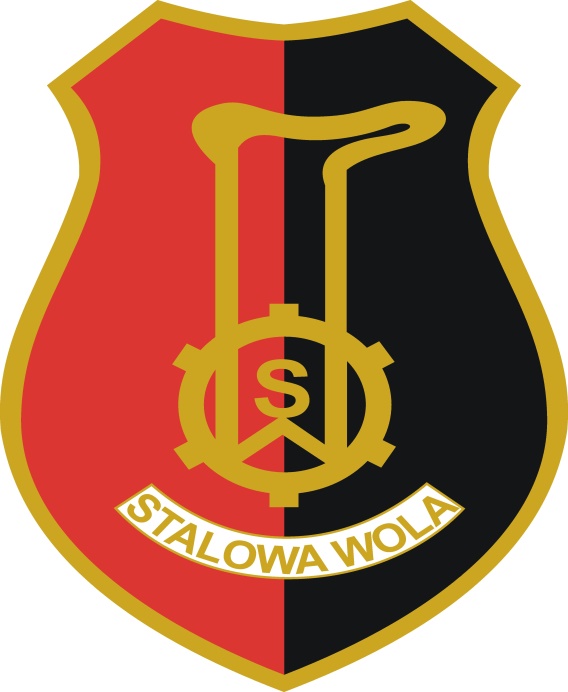 Stalowa Wola 2021 r.WPROWADZENIE.Rodzina w społeczeństwie stanowi podstawową i wszechstronną formę życia społecznego, zaspakajającą podstawowe potrzeby człowieka. Przyjście na świat dziecka w określonej rodzinie wyznacza nie tylko punkt startu do dalszej życiowej drogi, lecz do pewnego stopnia określa jego szansę na realizację przyszłych celów życiowych.Rodzina odgrywa ogromną rolę w życiu człowieka, gdyż kształtuje osobowość, system wartości, poglądy i styl życia. Ważną rolę w prawidłowo funkcjonującej rodzinie odgrywają wzajemne relacje, oparte na miłości i zrozumieniu. Więzy łączące członków rodziny powinny być trwałe i opierać się na wzajemnym zaufaniu i poczuciu bezpieczeństwa. Jednak nie wszystkie rodziny funkcjonują prawidło i spełniają swoją rolę. Dla wielu osób dorosłych i dzieci dom nie stanowi azylu, lecz jest niebezpiecznym miejscem, gdzie regularnie doświadcza się cierpienia fizycznego i psychicznego. Krzywdzenie dziecka odciska piętno na wszystkich jego sferach rozwojowych. Ma konsekwencje dla zdrowia fizycznego, rozwoju umysłowego oraz stanu psychicznego. Rodzina, w której podstawowe więzi oraz kryteria funkcjonowania zostały zaburzone kształtuje młodego człowieka na osobę pozbawianą elementarnych umiejętności funkcjonowania na poziomie emocjonalnym i społecznym. Przemoc domowa jest zjawiskiem trudnym do ujawnienia, pomagania i rozwiązania. Zazwyczaj ofiarami przemocy kieruje chęć zachowania pozorów dobrej rodziny, wstyd przed rodziną i sąsiadami, przekonanie, że tak ma być, wyniesione z domu rodzinnego przekonanie, że można sobie z tym poradzić we własnym zakresie, brak wiary w pomoc ludzi i instytucji, obawa przed wzrostem przemocy, jako kary za jej ujawnienie, obawa przed pozostaniem bez środków do życia, po ujawnieniu faktu przemocy.Przemoc w rodzinie jest istotnym problemem społecznym, wywołującym szereg konsekwencji dla funkcjonowania jednostek i rodzin oraz całego społeczeństwa. Jako złożone zjawisko wymaga systemowego, interdyscyplinarnego podejścia i zaangażowania szeregu instytucji
i służb poszczególnych szczebli dla stworzenia warunków do prawidłowego funkcjonowania rodziny oraz zapobieganie występowania w niej postaw i zachowań antyspołecznych, w tym między innymi przemocy domowej. Podstawą opracowania Gminnego Programu Przeciwdziałania Przemocy w Rodzinie oraz Ochrony Ofiar Przemocy w Rodzinie na rok 2021 jest Ustawa z dnia 29 lipca 2005 r.
o przeciwdziałaniu przemocy w rodzinie, która określa dla samorządu gminnego następujące zadania: 1. opracowanie i realizacja gminnego programu przeciwdziałania przemocy w rodzinie oraz ochrony ofiar przemocy w rodzinie;2. prowadzenie poradnictwa i interwencji w zakresie przeciwdziałania przemocy w rodzinie w szczególności poprzez działanie edukacyjne służące wzmocnieniu opiekuńczych i wychowawczych kompetencji rodziców w rodzinach zagrożonych przemocą w rodzinie;3. zapewnienie osobom dotkniętym przemocą w rodzinie miejsc w ośrodkach wsparcia;4. tworzenie zespołów interdyscyplinarnych.Gmina Stalowa Wola podejmuje działania na rzecz przeciwdziałania przemocy w rodzinie. Jednym z takich działań jest powołanie Zespołu Interdyscyplinarnego ds. Przeciwdziałania Przemocy w Rodzinie w ramach, którego funkcjonują grupy robocze. Pracownicy socjalni, policjanci, nauczyciele, kuratorzy, pracownicy ochrony zdrowia, pedagodzy szkolni i psycholodzy współpracują
i podejmują działania na rzecz przeciwdziałania przemocy. Celem strategicznym Programu jest przeciwdziałanie przemocy w rodzinie, ochrona ofiar przemocy w rodzinie oraz zwiększanie dostępności i skuteczności profesjonalnej pomocy. Program określa szczegółowe zadania do realizowania, ukierunkowane na: rozwój systemu przeciwdziałania przemocy oraz współpracy międzyinstytucjonalnej, zapewnienie dostępności pomocy osobom
i rodzinom z problemem przemocy domowej, kształtowanie świadomości społecznej w zakresie zjawiska przemocy w rodzinie.Opracowanie Programu poprzedzone zostało rozpoznaniem skali zjawiska przemocy
w Stalowej Woli. Diagnozę przygotowano na podstawie danych gromadzonych przez Zespół Interdyscyplinarny na przestrzeni lat 2017 – 2020, jak również danych uzyskanych w ramach sprawozdawczości z realizacji Gminnego Programu Przeciwdziałania Przemocy w Rodzinie oraz Ochrony Ofiar Przemocy w Rodzinie w Gminie Stalowa Wola na lata 2017 -2020 oraz Miejskiego Ośrodka Pomocy Społecznej w Stalowej Woli.	Program swoim zakresem obejmuje działania jedynie na rok 2021, adekwatnie do projektu Uchwały Rady Ministrów w sprawie ustanowienia Krajowego Programu Przeciwdziałania Przemocy
w Rodzinie na rok 2021. Ponadto Program realizowany będzie w oparciu o następujące akty prawne:Konstytucja Rzeczypospolitej Polskiej z 21 kwietnia 1997 (Dz.U.1997, nr. 78, poz. 483 
z późn.zm),Ustawa z dnia 29 lipca 2005 r o przeciwdziałaniu przemocy w rodzinie (tj. Dz. U. 2020 poz. 218 
z póź.zm).Ustawa z dnia 12 marca z 2004 r o pomocy społecznej (tj. Dz. U. z 2020 roku, poz. 1876.
z późn.zm.),Ustawa z 9 czerwca 2011r. o wspieraniu rodziny i systemie pieczy zastępczej(tj. Dz. U. z 2020 r., poz. 821),Ustawa z dnia 6 kwietnia 1990r. o Policji (tj. Dz. U. 2020 r. poz. 360 z późn.zm.),Ustawa z dnia 6 czerwca 1997 r. Kodeks karny (Dz. U. z 2020 r. poz. 1444 z późn.zm.),Ustawa z dnia 23 kwietnia 1964r. – Kodeks cywilny ( tj. Dz.U 2020, poz. 1740 z poźn.zm.)Ustawa z dnia 6 czerwca  1997 r. Kodeks  postępowania  karnego (tj. Dz. U. z 2020 r. poz. 30, 
z poźn.zm.),Ustawa z dnia 25 lutego 1964 r. - Kodeks rodzinny i opiekuńczy ( tj. Dz. U. 2020 r., poz. 1359),Ustawa z dnia 26 października 1982 roku o wychowaniu w trzeźwości i przeciwdziałaniu alkoholizmowi (t. j. Dz. U. z 2019 r, poz. 2277 z óźn.zm),Ustawa z dnia 29 lipca 2005 r. o przeciwdziałaniu narkomanii (t.j. Dz. U. 2020 r., poz. 2050
z późn.zm),Rozporządzenie Rady Ministrów z dnia 13 września 2011 r. w sprawie procedury „Niebieskiej Karty” oraz wzorów formularzy „Niebieska Karta” (t.j. Dz. U. 2011 r., Nr 209, poz.1245 
z późn.zm),Rozporządzenie Ministra Pracy i Polityki Społecznej z dnia 22 lutego 2011 r. w sprawie standardu podstawowych usług świadczonych przez specjalistyczne ośrodki wsparcia dla ofiar przemocy w rodzinie, kwalifikacji osób zatrudnionych w tych ośrodkach, szczegółowych kierunków prowadzenia oddziaływań korekcyjno-edukacyjnych wobec osób stosujących przemoc w rodzinie oraz kwalifikacji osób prowadzących oddziaływania korekcyjno-edukacyjne (Dz. U. z 2011 r., Nr 50 poz. 259).Program jest spójny z: Projektem Krajowego Programu Przeciwdziałania Przemocy w Rodzinie na rok 2021,Strategią Rozwiązywania Problemów Społecznych Gminy Stalowa Wola na lata 2016 -2022.II.	ODBIORCY PROGRAMU.Program skierowany jest do mieszkańców Stalowej Woli, w tym:osób zagrożonych przemocą w rodzinie,osób doświadczających przemocy w rodzinie,osób stosujących przemoc w rodzinie,świadków przemocy w rodzinie,podmiotów zaangażowanych w przeciwdziałanie przemocy w rodzinie, których obszarem działania jest miasto Stalowa Wola.III.	ZASOBY GMINY STALOWA WOLA W KONTEKSCIE DZIAŁAŃ NA RZECZ OSÓB DOTKNIETYCH PRZEMOCĄ W RODZINIE.Potencjał Instytucjonalny:Urząd Miasta w Stalowej Woli - Wydział Edukacji i ZdrowiaMiejska Komisja ds. Rozwiązywania Problemów Alkoholowych (MKRPA)Miejski Ośrodek Pomocy Społecznej w Stalowej Woli (MOPS)Zespół Interdyscyplinarny (ZI)Komenda Powiatowa Policji (KPP)Sąd Rejonowy w Stalowej WoliProkuratura Rejonowa w Stalowej WoliPlacówki oświatowo –wychowawczePlacówki wsparcia dziennegoPowiatowy Szpital Specjalistyczny w Stalowej Woli, w tym:- Oddział Psychiatryczny,-  Oddział Psychiatrii DziennejPoradnia Terapii Uzależnienia i Współuzależnienia od Alkoholu (PTUiWA)Wojewódzki Ośrodek Terapii Uzależnienia od Alkoholu i Współuzależnienia (WOTUiW)Stalowowolski Ośrodek Wsparcia i Interwencji Kryzysowej (SOWiIK,)Poradnia Psychologiczno - Pedagogiczna w Stalowej Woli (PPP)15. Stowarzyszenie Opieki nad Dziećmi "Oratorium" im. Bł. Ks. Bronisława Markiewicza17. Stowarzyszenie na Rzecz Osób Dotkniętych Przemocą w Rodzinie „TARCZA”18. Inne organizacje pozarządowe (NGO)Potencjał w sferze zasobów ludzkich.Miasto Stalowa Wola dysponuje wysokim potencjałem w sferze zasobów ludzkich:1) dobrze przygotowana, doskonaląca się grupa specjalistów, udzielających wsparcia ofiarom
i świadkom przemocy oraz sprawcom przemocy, o wysokich kwalifikacjach, gotową do systematycznego podnoszenia swojej wiedzy w tym zakresie2) sprawnie funkcjonujący Zespół Interdyscyplinarny,3) wypracowana na przestrzeni wielu lat gotowość do współpracy międzyinstytucjonalnej.Wobec złożoności problemu oraz konieczności uzupełniania wiedzy w tym zakresie konieczne jest umożliwienie dalszego doskonalenia kadr zajmujących się diagnozowaniem 
i pomocą osobom dotkniętych przemocą w rodzinie. IV.	DEFINICJA PRZEMOCY W RODZINIE.W literaturze tematu wymieniane są cztery terminy najczęściej używane w odniesieniu do aktów przemocy: „agresja” (aggression), „przemoc” (violence), „przymus” oraz „przemoc
o charakterze przestępczym” (crimi-nal violence).Według definicji przyjętej w ustawie z dnia 29 lipca 2005 r. o przeciwdziałaniu przemocy
w rodzinie (tj. Dz. U. 2020 poz. 218 z póź.zm) przemoc w rodzinie należy rozumieć, jako jednorazowe albo powtarzające się umyślne działanie lub zaniechanie naruszające prawa lub dobra osobiste członków rodziny, w szczególności narażające te osoby na niebezpieczeństwo utraty życia, zdrowia, naruszające ich godność, nietykalność cielesną, wolność, w tym seksualną, powodujące szkody na ich zdrowiu fizycznym lub psychicznym, a także wywołujące cierpienia i krzywdy moralne u osób dotkniętych przemocą.Przemoc w rodzinie jest działaniem intencjonalnym, zaplanowanym, ukierunkowanym na wyrządzenie drugiej osobie krzywdy, szkody, cierpienia. Dotyczy relacji z bliskimi, w której istnieje nierówny układ sił. Dochodzi do wykorzystywania władzy, siły fizycznej, psychicznej, materialnej przez silniejszego nad słabszym.Światowa Organizacja Zdrowia formułuje definicję przemocy, zgodnie, z którą jest to „celowe użycie siły fizycznej, zagrażające lub rzeczywiste, przeciwko sobie, komuś innemu, lub przeciwko grupie, lub społeczeństwu, co powoduje lub jest prawdopodobne, że spowoduje zranienie, fizyczne uszkodzenie i śmierć, ból fizyczny, zaburzenie rozwoju lub deprawację”.Przemoc w rodzinie charakteryzuje się tym, że:Tabela nr 1. Rodzaje i formy przemocy.Źródło: Opracowano na podstawie: "ABC przeciwdziałania przemocy w rodzinie-diagnoza, interwencja, pomoc", str.35, Warszawa 2014r. Katarzyna Michalska, Dorota Jaszczak – Kuźmińska.Przemoc w rodzinie najczęściej nie jest jednorazowym zdarzeniem. Zazwyczaj, jeżeli ktoś raz dopuścił się przemocy wobec bliskich osób, może zastosować ją po raz kolejny. Osoby zajmujące się zawodowo przeciwdziałaniem przemocy w rodzinie obserwują, że przemoc kształtuje się w oparciu
o charakterystyczny schemat, który określa się mianem cyklu przemocy. Amerykańska psycholog Leonora E. Walker badając kobiety doznające przemocy w rodzinie opisała pewne cyklicznie pojawiające się w ich związkach zdarzenia. Na cykl przemocy składają się trzy następujące po sobie fazy.Fazy cyklu przemocy.W pierwszych latach rozwijania się zjawiska przemocy w rodzinie występuje specyficzny cykl, składający się z trzech powtarzających się faz.U ofiar przemocy domowej, doświadczających zespołu zaburzeń stresu pourazowego
i poddawanych intensywnej przemocy psychicznej, często rozwija się tzw. proces wiktymizacji, który zmienia poczucie tożsamości maltretowanej osoby. Traci ona podstawowe poczucie bezpieczeństwa
i uporządkowania życia, zaufanie do siebie - zaczyna źle o sobie myśleć, pragnie wycofać się
z normalnego życia, izoluje się od innych.U części osób doświadczających przemocy pojawiają się tzw. wtórne zranienia, spowodowane niewłaściwymi reakcjami otoczenia, w tym instytucji powołanych do niesienia pomocy (ignorancja, pomniejszanie problemu, bezradność i in.). Pod wpływem takich reakcji otoczenia, powtarzania się aktów przemocy oraz na skutek małej umiejętności radzenia sobie z urazami, osoba krzywdzona zaczyna przystosowywać się do roli ofiary i przestaje się bronić. Często też obwinia się
i przestaje oczekiwać poprawy sytuacji. Traci nadzieję i poczucie godności. Czasem w ostatnim odruchu desperacji podejmuje zamach na swoje życie lub na życie sprawcy przemocy.	Jeżeli ofiara utrwalonej przemocy w rodzinie nie otrzyma pomocy z zewnątrz, jej szanse na wyrwanie się z pułapki i na uratowanie są niewielkie. Dlatego sprawą niezwykłej wagi jest prawidłowe działanie różnych instytucji i organizacji zajmujących się udzielaniem pomocy, aby uniknąć wtórnych zranień osoby doświadczającej przemocy.V.	ANALIZA PROBLEMÓW SPOŁECZNYCH NA TERENIE GMINY STALOWA WOLA.Stalowa Wola jest gminą miejską położoną w południowo-wschodniej części Polski, w województwie podkarpackim, w powiecie stalowowolskim. Na obszarze 82,5 km2.Z danych demograficznych Urzędu Miasta Stalowa Wola wynika, że według stanu na dzień 31 grudnia 2020 roku liczba mieszkańców naszego miasta wynosiła 57 696 osób zameldowanych na pobyt stały
 i czasowy, z czego 52,54% stanowią kobiety, a 47,46% mężczyźni. 26,97% stanowiły osoby starsze tj. w wieku K-60 lat, M-65 lat życia (wzrost o 0,86%,w stosunku do roku poprzedniego), 57,01 % osób 
w wieku produkcyjnym (K 18-59 lat, M 18-64 lat) a osoby w wieku od 0 do 17 lat stanowiły 16,02% ogółu mieszkańców.  Tabela nr 2. Liczba mieszkańców.Źródło: Opracowanie własne na podstawie danych zawartych w Ocenie Zasobów Pomocy Społecznej dla Gminy Stalowa Wola w roku 2019 oraz danych udostępnionych przez Urząd Miasta Stalowej Woli.Dane dotyczące sytuacji demograficznej wskazują, iż Stalowa Wola traci swój potencjał ludnościowy – mierzony liczbą mieszkańców. W 2020 roku ze wsparcia MOPS w Stalowej Woli skorzystało ogółem 2327 osób. Wśród rodzin korzystających z pomocy dominowały gospodarstwa jednoosobowe –64,10 % ogółu. Rodziny
z dziećmi stanowiły 21,04 % ogółu rodzin (odnotowano spadek o 9,03% w stosunku do roku 2019).Analiza problemu przemocy w mieście Stalowa Wola została oparta o sprawozdania z realizacji Gminnego Programu Przeciwdziałania Przemocy w Rodzinie oraz Ochrony Ofiar Przemocy w Rodzinie w latach 2017 – 2020, sprawozdawczości Zespołu Interdyscyplinarnego i diagnozy zjawiska przemocy w mieście Stalowej Woli sporządzonej w latach 2017 oraz 2019 w ramach ankiet dotyczących skali zjawiska przemocy w rodzinie, realizacji zdań wynikających z ustawy 
o przeciwdziałania przemocy w rodzinie oraz prowadzonych działań pomocowych wobec osób 
i rodzin uwikłanych w problem przemocy w rodzinie. Ze względu na specyfikę przemocy oszacowanie skali zjawiska nie jest łatwym zadaniem. Trudno jednoznacznie określić liczbę ofiar przemocy, ponieważ jest zjawiskiem pozostającym nierzadko w ukryciu, ze względu na skłonność do traktowania spraw rodziny jako problemów wyłącznie prywatnych i niepodlegających ingerencji zewnętrznej.  Przemoc w rodzinie jest też kwestią wstydliwą i stygmatyzującą uwikłane w nią osoby, zwłaszcza jej ofiary. Z tego też względu cześć przypadków przemocy w rodzinie pozostaje nieujawniona.Jak wynika z danych zgromadzonych przez Zespół Interdyscyplinarny odnotowano spadek liczby osób, u których istnieje podejrzenie, że stosują przemoc. W roku 2020 w stosunku do roku 2018 tych osób było mniej o 34 osoby(patrz wykres nr 1).Wykres nr 1. Liczba osób, co do których istnieje podejrzenie, że stosują przemocą 
w rodzinie w latach 2017-2020 w Stalowej Woli. Źródło: Opracowanie własne na podstawie rocznych sprawozdań Przewodniczącego Zespołu Interdyscyplinarnego.Z kolei ze świadczeń pomocy społecznej z powodu przemocy w rodzinie w 2020 roku skorzystało 53 osób, z 24 rodzin . Należy zwrócić uwagę, że od roku 2018 następuje powolny spadek liczby rodzin korzystających ze świadczeń pomocy społecznej, których jedną z przesłanek przyznania świadczenia była przemoc (patrz wykres nr 2).Wykres nr 2. Klienci korzystający ze świadczeń pomocy społecznej z powodu przemocy w rodzinie
w latach 2017-2020 w Miejskim Ośrodku Pomocy Społecznej w Stalowej Woli. Źródło: Opracowanie własne podstawie rocznych sprawozdań MRPiPS – 03 Miejskiego Ośrodka Pomocy Społecznej
w Stalowej Woli.	Z analizy ilości prowadzonych spraw przez Zespół Interdyscyplinarny w ramach procedury „Niebieskie Karty” zaobserwować należy, iż na przestrzeni lat 2017 – 2020 problem zdiagnozowanej przemocy domowej w Gminie Stalowa Wola zmniejsza się. Świadczy o tym malejąca liczba formularzy „Niebieskich Kart” przekazanych do Przewodniczącego Zespołu Interdyscyplinarnego, wypełnionych przez przedstawicieli instytucji uprawnionych do ich wypełnienia (patrz wykres nr 3). Obowiązek wszczęcia procedury „Niebieskie Karty” poprzez wypełnienie formularza „Niebieska Karta A”,
w sytuacji powzięcia w toku prowadzonych czynności służbowych lub zawodowych, podejrzenia stosowania przemocy wobec członków rodziny, spoczywa na przedstawicielach policji, jednostek organizacyjnych pomocy społecznej, oświaty, miejskiej komisji rozwiązywania problemów alkoholowych i ochrony zdrowia.Wykres nr 3. Liczba formularzy "Niebieska Karta" przez instytucje uprawnione
w okresie 2017 – 2020.Źródło: Opracowanie własne na podstawie rocznych sprawozdań Przewodniczącego Zespołu Interdyscyplinarnego.	Na przestrzeni lat 2017-2020 również maleje liczba rodzin objętych procedurą „Niebieskie Karty”. W 2017 roku było 192 rodzin objętych procedurą, natomiast w roku 2020 było ich już 166 rodzin (patrz wykres nr 4). Liczba wypełnionych w danym roku formularzy „Niebieskie Karty” nie jest tożsama z liczbą prowadzonych faktycznie w analogicznym roku spraw tj. liczbą rodzin objętych działaniami grup roboczych w ramach procedury „Niebieskie Karty”. Różnica ta wynika ze złożoności problematyki przemocy i niejednokrotnie przenoszeniu procedowania spraw rozpoczętych 
w danym roku na następny rok kalendarzowy.Wykres nr 4. Liczba prowadzonych przez grupę roboczą spraw w ramach procedury "Niebieskie Karty w okresie 2017 – 2020.Źródło: Opracowanie własne na podstawie rocznych sprawozdań Przewodniczącego Zespołu Interdyscyplinarnego.Przemoc w rodzinie jest zjawiskiem społecznym towarzyszącym ludziom od początku istnienia rodziny. Przed przemocą w rodzinie nie chroni wyższa pozycja społeczna, wyższe wykształcenie, miejsce zamieszkania czy zasobność portfela. Sprawców i ofiary przemocy można napotkać w każdej grupie społecznej,Coraz częściej „Niebieskie Karty” zakładane są w rodzinach zamożnych, które nie borykają się z problemami niedoboru środków i nie korzystają z pomocy społecznej. Oznacza to, że przemoc stosują również osoby dobrze sytuowane, pracujące, posiadające wysoki kapitał kulturowy
i społeczny. Przemoc w rodzinach o wyższym statusie społecznym różni się stosowanymi formami przemocy od tej z niższym statusem. Podczas gdy w tych ostatnich dominuje przemoc fizyczna, reprezentanci pierwszej grupy uciekają się raczej do stosowania przemocy psychicznej bądź ekonomicznej. Przemoc w dalszym ciągu silnie wiąże się z płcią: zdecydowana większość ofiar to kobiety, podczas gdy sprawcami w większości przypadków są mężczyźni (patrz wykres nr 5). Jednocześnie jako społeczeństwo doświadczamy stopniowego przełamywania tabu, jakim jest mówienie
o przemocy wobec mężczyzn, którzy coraz częściej zgłaszają się jako ofiary przemocy. Kolejną grupą doświadczającą przemocy w rodzinie są dzieci (patrz wykres nr 5). W przypadku dzieci gdy następuje przemoc wobec nich i jest prowadzona procedura „Niebieskiej Karty” mamy do czynienia przeważnie z przemocą ostrą o gwałtownym przebiegu, gdzie rodzice dopuszczają się wobec swoich dzieci przemocy fizycznej. Należy podkreślić, ze dzieci obecnie w coraz większym stopniu doświadczają przemocy psychicznej, w tym zaniedbywania przez rodziców. Dzieci oddawane są pod opiekę instytucji (szkół, świetlic, organizujących zajęcia pozalekcyjne), coraz częściej też pozwala się, by ich czas wypełniało nadmierne korzystanie z urządzeń elektronicznych. Jednocześnie rosną wymagania rodziców wobec potomstwa. W zamian za materialny dostatek mają odnosić sukcesy 
w nauce.Wykres nr 5.. Liczba kobiet, mężczyzn i dzieci poszkodowanych w wyniku przemocy w rodzinie
w okresie 2017-2020.Źródło: Opracowanie własne na podstawie rocznych sprawozdań Przewodniczącego Zespołu Interdyscyplinarnego.Analiza danych w okresie lat 2017-2020 przez Komendę Powiatową Policji w Stalowej Woli wskazuje na malejącą liczbę interwencji policji dotyczących przemocy w rodzinie w roku 2017 i 2020 w stosunku do lat 2018 i 2019. W 2020 roku ich liczba wyniosła 79. Podobnie dane w zakresie liczby interwencji związanych z awanturą domową wskazują na  tendencję malejącą  (patrz: Wykres nr 7). Wykres nr 6. Liczba interwencji związanych z podejrzeniem przemocy w okresie 2017 – 2020.   Źródło: Komenda Powiatowa Policji w Stalowej WoliWykres nr 7. Liczba interwencji zwiazanych z awanturą domową w okresie 2017 -2020 Źródło: Komenda Powiatowa Policji w Stallowej Woli Z danych przedstawionych przez Stalowowolski Ośrodek Wsparcia i Interwencji Kryzysowej
wynika, że w roku 2018 oraz w roku 2020 udzielono największej liczbie osób poradnictwa psychologicznego w ramach interwencji kryzysowej. Natomiast w roku 2020 r spadła znacząco liczba osób, którym Ośrodek udzielił poradnictwa prawnego. Na przestrzeni lat 2016-2020 na stałym poziomie utrzymuje się liczba osób, którym udzielono pomocy w formie pobytu w Hostelu  (patrz tabela nr 3).Tabela nr 3. Rodziny objęte pomocą Stalowowolskiego Ośrodka Wsparcia i Interwencji Kryzysowej w Stalowej Woli w latach 2017 – 2020.Źródło: Opracowanie własne na podstawie uzyskanych informacji ze Stalowowolskiego Ośrodka Wsparcia i Interwencji Kryzysowej w Stalowej Woli.Przemoc w rodzinie odbiera poczucie bezpieczeństwa i możliwość prawidłowego rozwoju najmłodszym członkom rodziny. Niesie za sobą ryzyko dziedziczenia przez dzieci zachowań przemocowych i powielania ich w dorosłym życiu. Sytuacja dziecka doznającego bezpośredniej przemocy lub będącego świadkiem przemocy wobec innych członków rodziny jest dramatyczna. Dziecko samo nie zwróci się o pomoc, nie powie o sytuacji w swoim domu, ponieważ dla dziecka najważniejsza jest jego rodzina, rodzice, niezależnie od tego jacy dla niego są. Z danych Powiatowego Centrum Pomocy Rodzinie w Stalowej Woli wynika, że na przestrzeni lat 2017 – 2020, największa liczba dzieci, która została skierowana do instytucjonalnej pieczy zastępczej była z rodzin, w których wystąpiła przemoc domowa lub zaniedbywanie (patrz tabela nr 4).Tabela nr 4. Liczba dzieci skierowanych do pieczy rodzinnej lub instytucjonalnej ze względu
na przemoc w rodzinie w tym zaniedbanie.Źródło: Opracowanie własne na podstawie uzyskanych informacji Powiatowe Centrum Pomocy Rodzinie w Stalowej Woli.W sytuacji zdiagnozowanej przemocy domowej istotne jest podjęcie działań zarówno prewencyjnych jak i pomocowych skierowanych do osób stosujących przemoc.Liczbę spraw dotyczących przemocy w rodzinie prowadzonych przez Prokuraturę Rejonową w Stalowej Woli w okresie 2017-2020 obrazuje tabela nr 5. Analizując dane przesłane przez Prokuraturę Rejonową w Stalowej Woli wydaje się, że wciąż zbyt mało spraw kończy się aktem oskarżania oraz wyrokiem skazującym sprawców przemocy w stosunku do zarejestrowanych spraw dotyczących przemocy w Prokuraturze Rejonowej w Stalowej Woli oraz w stosunku do corocznych prowadzonych spraw w ramach procedury „Niebieska Karta”. Ta tendencja uwidoczniła się szczególnie roku 2020, w którym na 217 zarejestrowanych spraw w Prokuraturze jedynie 13 spraw skończyło się wniesieniem aktu oskarżenia, a tylko 4 sprawy wydaniem wyroku skazującego w trybie art.335 § 1 kpk.Odnotowuje się również znikomą liczbę spraw z zastosowaniem nakazu opuszczania lokalu przez osoby stosujące przemoc domową.Tabela nr 5. Liczba spraw dotyczących przemocy w rodzinie prowadzonych przez Prokuraturę Rejonową w Stalowej Woli w okresie 2017-2020.Źródło: Opracowanie własne na podstawie uzyskanych informacji z Prokuratury Rejonowej w Stalowej Woli.	Jak wynika z danych przesłanych przez Sąd Rejowy w Stalowej Woli w latach 2017 -2020  liczba orzeczonych środków karnych wobec sprawców przemocy jest znikoma (średnio 2,25 orzeczenia 
w roku), natomiast dominują orzeczenia o zastosowaniu środków probacyjnych, choć
w roku 2020 nastąpił ich znaczący spadek w stosunku do roku 2017 (patrz tabela nr 6).Tabela nr 6. Sprawy dotyczące przemocy w rodzinie prowadzone przez Sąd Rejonowy w Stalowej Woli w latach 2017-2020.Źródło: Opracowanie własne na podstawie uzyskanych informacji z Sądu Rejonowego w Stalowej Woli.W Gminie Stalowa Wola od 2006 roku realizowany jest corocznie Program Korekcyjno - Edukacyjny dla osób stosujących przemoc w rodzinie. Program ma na celu dostarczenie informacji
o zjawisku przemocy domowej, ukazanie jej cyklów, przebiegu, zwrócenie uwagi uczestników na przyczyny, uwarunkowania oraz na skutki stosowania przemocy. Ważnym elementem jest skupienie się na sferze emocjonalnej człowieka. Edukacja również dotyczy zwrócenia uwagi na system rodzinny, role oraz relacje w tym środowisku w odniesieniu do własnej sytuacji. Tabela nr 7 przedstawia zestawienie ilościowe osób korzystających z oddziaływań korekcyjno-edukacyjnych w latach 2017-2020, z podziałem na osoby, które uczestniczyły w programie oraz które ukończyły Program.Tabela nr 7. Zestawienie ilościowe osób korzystających z oddziaływań Korekcyjno-Edukacyjnych
w latach 2017-2020.Źródło: opracowanie własne na podstawie uzyskanych informacji ze Stalowowolskiego Ośrodka Wsparcia i Interwencji Kryzysowej w Stalowej Woli.VI.	ANALIZA SWOT.VII.	OBSZARY, CELE I ZADANIA PROGRAMU. Zgodnie z ustawą z dnia 29 lipca 2005 r. o przeciwdziałaniu przemocy w rodzinie uznano,
że przemoc w rodzinie narusza podstawowe prawa człowieka, w tym prawo do życia i zdrowia oraz poszanowania godności osobistej, a władze publiczne mają obowiązek zapewnić wszystkim obywatelom równe traktowanie i poszanowanie ich praw i wolności. Za główny cel Gminnego Programu Przeciwdziałania Przemocy w Rodzinie oraz Ochrony Ofiar Przemocy w Rodzinie na rok 2021 przyjęto zwiększenie skuteczności działań na rzecz przeciwdziałania przemocy w rodzinie oraz ograniczenie skali zjawiska w Gminie Stalowa Wola .Z celu głównego programu wynikają cele szczegółowe oraz wyznaczono cztery priorytetowe obszary do realizacji, które są spójne z założeniami znajdującymi się w projekcie Krajowego Programu Przeciwdziałania Przemocy w Rodzinie na rok 2021. Każde z zadań obszaru i określonych celów szczegółowych zostało przypisane konkretnym podmiotom odpowiedzialnym za ich realizacje. Opisano również wskaźnik monitorowania zadań i terminy realizacji. Cele realizowane przez cały okres realizacji Programu..VIII.	Finansowanie Programu.Program będzie finansowany ze środków budżetu Gminy Stalowa Wola, dotacji oraz ze środków pozabudżetowych, pozyskanych z innych źródeł IX.	ZAKŁADANE REZULTATY Z REALIZACJI PROGRAMU.Program jest dokumentem opracowanym przez członków Zespołu Interdyscyplinarnego
w Stalowej Woli oraz pracowników Działu Obsługi Świadczeń i Koordynacji Programów Społecznych w MOPS w Stalowej Woli. Głównym założeniem jest kompleksowość i interdyscyplinarność działań ukierunkowanych na wsparcie i  ochronę osób doświadczających przemocy, edukację i pomoc
w korygowaniu zachowań osób stosujących przemoc; edukację kadr instytucji zaangażowanych
w przeciwdziałanie przemocy w rodzinie oraz szeroko ujętą edukację społeczeństwa. Zakłada się, że zadania realizowane w ramach programu, doprowadzą do ograniczenia skali tego zjawiska w Gminie Stalowa Wola, poprzez: Wzmocnienie i upowszechnienie działań profilaktycznych w zakresie przeciwdziałania przemocy:1. podniesienie świadomości społecznej w obszarze przeciwdziałania przemocy,2. uwrażliwienie społeczności i zwiększenie wiedzy na temat przemocy w rodzinie,3. podniesienie świadomości rodziców na temat prawidłowych metod wychowawczych,4. rozpowszechnianie wiedzy wśród dzieci, młodzieży i osób dorosłych na temat przemocy domowej,5. nabycie umiejętności porozumiewania się bez przemocy, Zwiększenie dostępu i usprawnienie systemu pomocy osobom dotkniętym przemocą w rodzinie:1. wzrost świadomości osób uwikłanych w przemoc, 2. nabycie wiedzy o możliwościach i formach pomocy oraz instytucjach zajmujących się profesjonalnie pomocą osobom uwikłanym w przemoc,3. zwiększenie skuteczności i dostępności pomocy,Zwiększenie skuteczności podejmowanych działań wobec osób stosujących przemoc:1. większy udział osób stosujących przemoc w programach korekcyjno- edukacyjnych,2. zmiana postaw osób stosujących przemoc,3. spadek liczby przypadków przemocy w rodzinie,Wzrost umiejętności i kompetencji kadr pomocy społecznej i innych współpracujących przedstawicieli instytucji i podmiotów realizujących zadania w obszarze przeciwdziałania przemocy w rodzinie:1. wzrost dostępu do różnych form wsparcia dla osób zajmujących się problematyką przemocyw rodzinie celem przeciwdziałania wypaleniu zawodowemu poprzez szkolenia i superwizje,2. działania interdyscyplinarne w zakresie przeciwdziałania przemocy w rodzinie.X.	MONITORING I EWALUACJA.Celem monitorowania Programu jest pokazanie wiarygodnych, rzetelnych informacji o stanie zaawansowanych prac, postępach, uchybieniach w realizacji zadań, zmianie zakresu zadań czy też o zaniechaniu realizacji zadania wraz z przyczynami i uzasadnieniem takiego stanu rzeczy. Monitoring będzie polegał na gromadzeniu i opracowaniu informacji i danych zebranych 
od wszystkich podmiotów zaangażowanych w realizację działań programowych. Umożliwi to bieżącą ocenę realizacji zaplanowanych kierunków działań i jednocześnie pozwoli na wprowadzenie modyfikacji oraz dokonywanie korekt w sytuacji pojawienia się istotnych zmian w obszarze społecznym.Zagadnienia poddane monitoringowi: Monitoring  kierunków działań oraz weryfikacja rezultatów monitoringu:1) które zadania zostały zrealizowane zgodnie z harmonogramem i założeniami programu
w poszczególnych obszarach?2) które zadania nie zostały zrealizowane wraz z podaniem przyczyny? 3) opóźnienia w realizacji zadania4) czy istnieją nowe zadania do zrealizowania w ramach umieszczenia w Gminnym Programie Przeciwdziałania Przemocy w Rodzinie oraz Ochrony Ofiar Przemocy w Rodzinie na rok 2021?5) czy są ewentualne zmiany zadań przewidzianych do realizacji w późniejszym okresie?Dane do pomiaru wskaźników pozyskiwane będą z instytucji/podmiotów zaangażowanych i odpowiedzialnych za wdrażanie Gminnego Programu Przeciwdziałania Przemocy w Rodzinie oraz Ochrony Ofiar Przemocy w Rodzinie na podstawie RAPORTU Z REALIZACJI PROGRAMU DLA INSTYTUCJI I PODMIOTÓW ZAANGAŻOWANYCH W REALIZACJĘ PROGRAMU, które będą przekazywane do MOPS do dnia 31 stycznia każdego roku.Informacja dotycząca realizacji Programu oraz osiągniętych efektów przygotowywana będzie przez Dział Obsługi Świadczeń i Koordynacji Programów Społecznych w Miejskim Ośrodku Pomocy Społecznej w Stalowej Woli. Wnioski z monitoringu i rekomendacji w formie sprawozdania będą stanowić jeden 
z elementów aktualizacji Programu. Sprawozdanie z monitoringu będzie sporządzane do dnia 31 marca każdego roku i przedkładane Radzie Miejskiej przez Dyrektora MOPS.XI. EWALUACJAEwaluacja Programu służyć będzie ocenie skuteczności podejmowanych działań oraz osiąganych rezultatów. Ewaluacja oparta będzie o następujące kryteria:Wynikiem przeprowadzenia ewaluacji będzie sporządzenie Raportu Ewaluacyjnego na koniec realizacji Gminnego Programu Przeciwdziałania Przemocy oraz Ochrony Ofiar Przemocy na lata 2021 w terminie do 31 marca roku następnego i przekazanie Radzie Miejskiej w Stalowej Woli  przez Dyrektora MOPS.Program opracował:-  Zespół Interdyscyplinarny w Gminie Stalowa Wola w składzie:   Beata Bołoz - Miejski Ośrodek Pomocy Społecznej w Stalowej Woli,Ewa Cetnarska - Miejski Ośrodek Pomocy Społecznej w Stalowej Woli,Piotr Pierścionek – Miejski Ośrodek Pomocy Społecznej w Stalowej Woli   Danuta Stanielewicz - Miejski Ośrodek Pomocy Społecznej w Stalowej Woli   Katarzyna Rogala – Stalowowolski Ośrodek Wsparcia i Interwencji Kryzysowej w Stalowej Woli,    Irena Stobnicka – Sąd Rejonowy w Stalowej Woli,Barbara Dyl – Są Rejonowy w Stalowej Woli,Małgorzata Pietroniec – Powiatowe Centrum Pomocy Rodzinie, Jacek Iracki – Komenda Powiatowa Policji w Stalowej Woli,      Anna Welhman – Niepubliczny Zakład Opieki Zdrowotnej „Medyk” w Stalowej Woli,Anna Golik – Urząd Miasta w Stalowej Woli Wydział Edukacji i Zdrowia / Miejska Komisja Rozwiązywania Problemów Alkoholowych,Małgorzata Łata – Poradnia Psychologiczno - Pedagogiczna w Stalowej Woli,Dział Obsługi Świadczeń i Koordynacji Programów Społecznych w MOPS w Stalowej Woli, 
w składzie:Katarzyna Szcześniak Anna Pyrkosz RODZAJE PRZEMOCYKATALOG POTENCJALNYCH ZACHOWAŃPrzemoc fizycznabicie, duszenie, kopanie, policzkowanie,  wykręcanie rąk, przypalanie, popychaniePrzemoc psychiczna,emocjonalnaponiżanie, ośmieszanie, lekceważenie, bagatelizowanie, izolowanie, wyszydzanie, zawstydzanie, obwinianie, obrażanie, ubliżanie, używanie wulgaryzmów, wzbudzanie lęku, przerażenia, bezradności    Przemoc seksualnazmuszanie do czynnego bądź biernego udziału w czynnościach seksualnych, przedmiotowe traktowanie, wykorzystanie drugiego człowieka w celu uzyskania zaspokojenia seksualnegoPrzemoc ekonomicznaodbieranie lub ograniczanie dostępu do środków finansowych lub dóbr materialnych, niszczenie mienia, uniemożliwianie podjęcia pracy, zmuszanie do przepisania majątkuZaniedbywanieniezaspokajanie potrzeb fizjologicznych i emocjonalnych dziecka lub osoby zależnej od drugiego człowieka (osoby niepełnosprawne, starsze)Liczba ludności2017201820192020Ogółem60 42159 38758 86657 696Stalowowolski Ośrodek Wsparcia i  Interwencji Kryzysowej2017201820192020Liczba osób w rodzinach, którym udzielono pomocy w ramach interwencji kryzysowej – poradnictwa psycholog8033790220Liczba osób objęta ochroną ośrodka wsparcia hostelu22182217Liczba osób objętych pomocą w formie poradnictwa prawnego464539449218Formy pieczy2017201820192020Rodziny Zastępcze----Placówka Interwencyjna dla Dzieci i Młodzieży przy Specjalistycznej PWD – świetlicy socjoterapeutycznej Oratorium i Placówce Interwencyjnej dla Dzieci i Młodzieży.2212Dom Dziecka przy ul. Podleśnej 641-1Dom Dziecka „Ochronka” przy ul. Wałowej 46-531Lata2017201820192020Zarejestrowane sprawy dotyczące przemocy219170242217Sprawy zakończone aktem oskarżenia13222913Wnioski o wydanie wyroku skazującego w trybie art.335 § 1 kpk1822114Sprawy z zastosowaniem dozoru policji z jednoczesnym zobowiązaniem do powstrzymywania się od kontaktu z pokrzywdzonym (Sąd Rejonowy, III Wydział Rodzinny
i Nieletnich  i II Wydział Karny)1916189Lata2017201820192020Liczba orzeczonych środków karnych wobec sprawców przemocy3222Liczba orzeczonych środków probacyjnych, ogółem:69415524w tym, obowiązek powstrzymania się od nadużywania alkoholu2417209w tym, podania się leczeniu odwykowemu lub terapii;26151519w tym, powstrzymywania się od zbliżania się do pokrzywdzonego1100w tym nakaz opuszczenia lokalu0100Liczba postępowań Sądu  Rejonowy w Stalowej Woli Wydział II Karny w trybie art. 75 k.k paragraf 1 i 2 4273Liczba spraw dotyczących ograniczeń praw rodzicielskich
z uwagi na problemy opiekuńczo-wychowawcze Sąd Rejonowy w Stalowej Woli III Wydział Rodzinny I Nieletnich----Liczba nadzorów kuratorskich Sąd Rejonowy w Stalowej Woli II Zespół Służb Sądowych485483545449Lata 2017 - 20202017201820192020Ogółem uczestnicy Programu35363712Osoby, które ukończyły Program711113MOCNE STRONY(wewnętrzne pozytywne - to specjalne walory odróżniające nas od innych działających w tym samym sektorze, ich źródłem może być potencjał materialny, osobowy, instytucjonalny)SŁABE STRONY(wewnętrzne negatywne -są konsekwencją ograniczeń, niedostatecznych zasobów
i umiejętności)Duże doświadczenie w pracy zespołami interdyscyplinarnymi, praca interdyscyplinarna
w przypadku złożonych sytuacji problemowych;Przeszkolona kadra pomocy społecznej, policji, kuratorów sądowych, pedagogów szkolnych w zakresie podejmowania interwencji kryzysowej, w tym wobec problemów przemocy domowej;Dobrze rozwinięta sieć instytucji działających w zakresie przeciwdziałania przemocy w rodzinie;Wypracowane procedury interweniowania w sytuacji przemocy domowej
i stosowanie procedury „Niebieskie Karty”;Realizowanie programów/projektów na rzecz przeciwdziałania przemocy w rodzinie;Istnienie dotychczasowych rozwiązań
i miejsc oferujących pomoc ofiarom przemocy,
a także sprawcom w tym m.in. przyjazne pokoje przesłuchań, gabinety pomocy terapeutycznej;Stalowowolski Ośrodek Wsparcia
i Interwencji Kryzysowej posiadający hostel na 6 osób reagujący natychmiast w sytuacji zgłoszenia przemocy. (dostępny dla osób niepełnosprawnych);Kadra SOWiIK - wykwalifikowana 
i doświadczona w codziennej pracy
z ofiarami/sprawcami/świadkami, w tym
z dziećmi doświadczającymi przemocy domowej;Długoletnie doświadczenie z realizacji Programu korekcyjno – edukacyjnego dla osób stosujących przemoc, prowadzonego przez osoby do tego przygotowane w Punkcie Konsultacyjnym SOWiIK zgodnie z wymogami ustawy;Placówka Interwencyjna dla Dzieci 
i Młodzieży przy ZP KOOW – umożliwiająca natychmiastową ochronę i pobyt do 3 miesięcy dziecka w przypadku przemocy ze strony obojga rodziców lub braku jednego i przemocy ze strony jedynego opiekuna;Organizacje pozarządowe zajmujące się m.in. statutowo pomocą rodzinom uwikłanym
w przemoc domową oraz realizujące projekty
w tym zakresie (Stowarzyszenie Ruch Pomocy Psychologicznej „Integracja” prowadzący SOWiIK, Stowarzyszenie Opieki nad Dziećmi „Oratorium”, Stowarzyszenie  na Rzecz Osób Dotkniętych Przemocą w Rodzinie „Tarcza”, Towarzystwo im. Brata Alberta prowadzące Dom Dziecka
i Schronisko dla Bezdomnych Mężczyzn);Wypracowana współpraca z lokalnymi mediami. Silnie utrwalone w obyczajowości zjawisko przemocy, istniejące mity i stereotypy;Trudności z rozpoznawaniem zjawiska przemocy, mylenie konfliktów w rodzinie, 
w sąsiedztwie, problemów przestępczości
z problemem przemocy;Niewystarczający przepływ informacji pomiędzy poszczególnymi instytucjami;Niskie zaangażowanie systemu ochrony zdrowia w realizację procedury „Niebieskie Karty”;Trudności w odseparowaniu osób stosujących przemoc od osób doświadczających przemocy;Niewystarczające środki finansowe
na specjalistyczne szkolenia dla poszczególnych grup zawodowych w zakresie diagnozowania zjawiska przemocy, postępowania z ofiarą i sprawcą przemocy w rodzinie oraz szkoleń interdyscyplinarnych, superwizje dla kadr;Niewystarczające środki finansowe
na kontynuowanie   programów korekcyjno-edukacyjnych wobec osób stosujących przemoc w rodzinie; Zdarzające się fakty wtórnej wiktymizacji ofiar;Niewystarczająca współpraca służb
w zakresie monitorowania zachowań osób uprzednio skazanych za stosowanie przemocy;Niewystarczająca ilość programów edukacyjnych /terapeutycznych zwłaszcza w zakresie promowania i wdrażania prawidłowych metod wychowawczych
w stosunku do dzieci wychowujących się
w środowiskach zagrożonych przemocą
w rodzinie.SZANSE (zewnętrzne pozytywne - to tendencje
 i zjawiska w otoczeniu, które odpowiednio wykorzystane mogą stać się dla nas bodźcem rozwoju, osłabić istnienie zagrożeń)ZAGROŻENIA(zewnętrzne negatywne - to wszystkie czynniki, które są postrzegane jako bariery, utrudnienia, dodatkowe koszty działania, niebezpieczeństwa)Prawo pozwalające rozwijać różne działania ochronne, interwencyjne, pomocowe dla wszystkich uczestników procesu – rodzin dotkniętych przemocą, ofiar, świadków
i sprawców, instytucji interwencyjnych, pomocowych;Krajowy, wojewódzki, powiatowy
i gminny program przeciwdziałania przemocy
w rodzinie;Ustawowy obowiązek tworzenia gminnych systemów przeciwdziałania przemocy w rodzinie;Ustawowy obowiązek opracowywania programów korekcyjno-edukacyjnych dla sprawców przemocy;Zmiany legislacyjne mające na celu poprawę skuteczności ochrony ofiar przemocy oraz ułatwienie izolacji sprawców przemocy od ofiar;Funkcjonowanie Zespołu Interdyscyplinarnego ds. przeciwdziałania przemocy w rodzinie;Rosnące kompetencje wszystkich pracowników służb i instytucji zaangażowanych
w pomaganie rodzinom dotkniętym przemocą domową;Możliwość pozyskiwania środków finansowych z różnych źródeł w tym funduszy unijnych i budżetu państwa na realizacje projektów;Ogólnokrajowe kampanie i programy edukacyjne wpływające na wzrost świadomości społeczeństwa w zakresie problemu przemocy domowej;Opracowanie procedur systemowej
i międzyinstytucjonalnej pomocy ofiarom przemocy.Przedłużające się w czasie procedury policyjne, prokuratorskie, sądowe, 
w tym alimentacyjne;Niejasne uregulowania prawne;Niewystarczająca wiedza i wykorzystanie przez organy ścigania, wymiar sprawiedliwości i inne służby działające
w obszarze przeciwdziałania przemocy, istniejących już przepisów prawnych, w tym zakaz zbliżania się do ofiary, nakaz opuszczenia lokalu, zobowiązanie do udziału w programie korekcyjno-edukacyjnym;Złożoność postępowania karnego
o znęcanie się nad rodziną, niskie kary
w stosunku do rangi popełnionych czynów, nadużywania zawieszania wykonania kar;Brak mieszkań adaptacyjnych dla osób, które muszą opuścić bezpieczne schronienie, a nie mają wystarczających zasobów zabezpieczających przed koniecznością powrotu do miejsca zamieszkania osoby stosującej przemoc;Niskie nakłady finansowe na realizację wszystkich koniecznych działań związanych
z realizacją programu przeciwdziałania przemocy;Brak psychiatry i neurologa dziecięcego;Zagrożenie wypaleniem zawodowym kadry pracującej w obszarze przeciwdziałania przemocy w rodzinie.OBSZAR I Profilaktyka i edukacja społecznaOBSZAR I Profilaktyka i edukacja społecznaOBSZAR I Profilaktyka i edukacja społecznaOBSZAR I Profilaktyka i edukacja społecznaOBSZAR I Profilaktyka i edukacja społecznaCel: Zintensyfikowanie działań profilaktycznych w zakresie przeciwdziałania przemocy w rodzinieCel: Zintensyfikowanie działań profilaktycznych w zakresie przeciwdziałania przemocy w rodzinieCel: Zintensyfikowanie działań profilaktycznych w zakresie przeciwdziałania przemocy w rodzinieCel: Zintensyfikowanie działań profilaktycznych w zakresie przeciwdziałania przemocy w rodzinieCel: Zintensyfikowanie działań profilaktycznych w zakresie przeciwdziałania przemocy w rodzinieKierunek działań: Poszerzenie wiedzy ogółu społeczeństwa, w tym zainteresowanych służb na temat zjawiska przemocy w rodzinie.Kierunek działań: Poszerzenie wiedzy ogółu społeczeństwa, w tym zainteresowanych służb na temat zjawiska przemocy w rodzinie.Kierunek działań: Poszerzenie wiedzy ogółu społeczeństwa, w tym zainteresowanych służb na temat zjawiska przemocy w rodzinie.Kierunek działań: Poszerzenie wiedzy ogółu społeczeństwa, w tym zainteresowanych służb na temat zjawiska przemocy w rodzinie.Kierunek działań: Poszerzenie wiedzy ogółu społeczeństwa, w tym zainteresowanych służb na temat zjawiska przemocy w rodzinie.Lp.DziałaniaWskaźnikiRealizatorOkres wdrażania1.1. Diagnoza zjawiska przemocy w rodzinie na obszarze gminy Stalowa Wola, w tym ustalenie odsetka populacji rodzin zagrożonych przemocą w rodzinie1.Opracowanie Raportu ewaluacyjnego na podstawie dokonanej diagnozy.1. Gmina Stalowa Wola2021Kierunek działań: Podniesienie poziomu wiedzy i świadomości społecznej w zakresie przyczyn i skutków przemocy w rodzinie; zmiana postrzegania przez społeczeństwo problemu przemocy w rodzinie.Kierunek działań: Podniesienie poziomu wiedzy i świadomości społecznej w zakresie przyczyn i skutków przemocy w rodzinie; zmiana postrzegania przez społeczeństwo problemu przemocy w rodzinie.Kierunek działań: Podniesienie poziomu wiedzy i świadomości społecznej w zakresie przyczyn i skutków przemocy w rodzinie; zmiana postrzegania przez społeczeństwo problemu przemocy w rodzinie.Kierunek działań: Podniesienie poziomu wiedzy i świadomości społecznej w zakresie przyczyn i skutków przemocy w rodzinie; zmiana postrzegania przez społeczeństwo problemu przemocy w rodzinie.Kierunek działań: Podniesienie poziomu wiedzy i świadomości społecznej w zakresie przyczyn i skutków przemocy w rodzinie; zmiana postrzegania przez społeczeństwo problemu przemocy w rodzinie.Lp.DziałaniaWskaźnikiRealizatorOkres wdrażania2.1. Prowadzenie lokalnych kampanii społecznych, które:- obalają mity i stereotypy na temat przemocy
w rodzinie, usprawiedliwiają jej stosowanie,- promują metody wychowawcze bez użycia przemoc
i informują o zakazie stosowania kar cielesnych wobec dzieci przez osoby wykonujące władzę rodzicielską oraz sprawujące opiekę i pieczę,- promują działania służące przeciwdziałaniu przemocy w rodzinie, w tym ochronę i pomoc dla osób doznających przemocy oraz interwencje wobec osób stosujących przemoc.1. Liczba lokalnych kampanii społecznych.Gmina Stalowa Wola20212.1. Prowadzenie lokalnych kampanii społecznych, które:- obalają mity i stereotypy na temat przemocy
w rodzinie, usprawiedliwiają jej stosowanie,- promują metody wychowawcze bez użycia przemoc
i informują o zakazie stosowania kar cielesnych wobec dzieci przez osoby wykonujące władzę rodzicielską oraz sprawujące opiekę i pieczę,- promują działania służące przeciwdziałaniu przemocy w rodzinie, w tym ochronę i pomoc dla osób doznających przemocy oraz interwencje wobec osób stosujących przemoc.1. Liczba lokalnych kampanii społecznych.ZI20212.1. Prowadzenie lokalnych kampanii społecznych, które:- obalają mity i stereotypy na temat przemocy
w rodzinie, usprawiedliwiają jej stosowanie,- promują metody wychowawcze bez użycia przemoc
i informują o zakazie stosowania kar cielesnych wobec dzieci przez osoby wykonujące władzę rodzicielską oraz sprawujące opiekę i pieczę,- promują działania służące przeciwdziałaniu przemocy w rodzinie, w tym ochronę i pomoc dla osób doznających przemocy oraz interwencje wobec osób stosujących przemoc.1. Liczba lokalnych kampanii społecznych.MOPS20212.1. Prowadzenie lokalnych kampanii społecznych, które:- obalają mity i stereotypy na temat przemocy
w rodzinie, usprawiedliwiają jej stosowanie,- promują metody wychowawcze bez użycia przemoc
i informują o zakazie stosowania kar cielesnych wobec dzieci przez osoby wykonujące władzę rodzicielską oraz sprawujące opiekę i pieczę,- promują działania służące przeciwdziałaniu przemocy w rodzinie, w tym ochronę i pomoc dla osób doznających przemocy oraz interwencje wobec osób stosujących przemoc.1. Liczba lokalnych kampanii społecznych.Oświata20212.1. Prowadzenie lokalnych kampanii społecznych, które:- obalają mity i stereotypy na temat przemocy
w rodzinie, usprawiedliwiają jej stosowanie,- promują metody wychowawcze bez użycia przemoc
i informują o zakazie stosowania kar cielesnych wobec dzieci przez osoby wykonujące władzę rodzicielską oraz sprawujące opiekę i pieczę,- promują działania służące przeciwdziałaniu przemocy w rodzinie, w tym ochronę i pomoc dla osób doznających przemocy oraz interwencje wobec osób stosujących przemoc.1. Liczba lokalnych kampanii społecznych.KPP20212.1. Prowadzenie lokalnych kampanii społecznych, które:- obalają mity i stereotypy na temat przemocy
w rodzinie, usprawiedliwiają jej stosowanie,- promują metody wychowawcze bez użycia przemoc
i informują o zakazie stosowania kar cielesnych wobec dzieci przez osoby wykonujące władzę rodzicielską oraz sprawujące opiekę i pieczę,- promują działania służące przeciwdziałaniu przemocy w rodzinie, w tym ochronę i pomoc dla osób doznających przemocy oraz interwencje wobec osób stosujących przemoc.1. Liczba lokalnych kampanii społecznych.SOWiIK20212.1. Prowadzenie lokalnych kampanii społecznych, które:- obalają mity i stereotypy na temat przemocy
w rodzinie, usprawiedliwiają jej stosowanie,- promują metody wychowawcze bez użycia przemoc
i informują o zakazie stosowania kar cielesnych wobec dzieci przez osoby wykonujące władzę rodzicielską oraz sprawujące opiekę i pieczę,- promują działania służące przeciwdziałaniu przemocy w rodzinie, w tym ochronę i pomoc dla osób doznających przemocy oraz interwencje wobec osób stosujących przemoc.1. Liczba lokalnych kampanii społecznych.NGO20212.1. Prowadzenie lokalnych kampanii społecznych, które:- obalają mity i stereotypy na temat przemocy
w rodzinie, usprawiedliwiają jej stosowanie,- promują metody wychowawcze bez użycia przemoc
i informują o zakazie stosowania kar cielesnych wobec dzieci przez osoby wykonujące władzę rodzicielską oraz sprawujące opiekę i pieczę,- promują działania służące przeciwdziałaniu przemocy w rodzinie, w tym ochronę i pomoc dla osób doznających przemocy oraz interwencje wobec osób stosujących przemoc.1. Liczba lokalnych kampanii społecznych.Ochrona zdrowia20212.1. Prowadzenie lokalnych kampanii społecznych, które:- obalają mity i stereotypy na temat przemocy
w rodzinie, usprawiedliwiają jej stosowanie,- promują metody wychowawcze bez użycia przemoc
i informują o zakazie stosowania kar cielesnych wobec dzieci przez osoby wykonujące władzę rodzicielską oraz sprawujące opiekę i pieczę,- promują działania służące przeciwdziałaniu przemocy w rodzinie, w tym ochronę i pomoc dla osób doznających przemocy oraz interwencje wobec osób stosujących przemoc.1. Liczba lokalnych kampanii społecznych.Kościoły i związki wyznaniowe.2021Kierunek działań: Poprawa jakości systemu działań profilaktycznych.Kierunek działań: Poprawa jakości systemu działań profilaktycznych.Kierunek działań: Poprawa jakości systemu działań profilaktycznych.Kierunek działań: Poprawa jakości systemu działań profilaktycznych.Kierunek działań: Poprawa jakości systemu działań profilaktycznych.Lp.DziałaniaWskaźnikiRealizatorOkres wdrażania3.1. Prowadzenie poradnictwa, w szczególności poprzez działania edukacyjne służące wzmocnieniu funkcji opiekuńczych 
i wychowawczych, alternatywnych wobec stosowania przemocy metod i kompetencji rodziców w rodzinach zagrożonych przemocą w rodzinie.1. Liczba placówek prowadzących poradnictwo w zakresie przeciwdziałania przemocy w rodzinie.Gmina Stalowa Wola20213.1. Prowadzenie poradnictwa, w szczególności poprzez działania edukacyjne służące wzmocnieniu funkcji opiekuńczych 
i wychowawczych, alternatywnych wobec stosowania przemocy metod i kompetencji rodziców w rodzinach zagrożonych przemocą w rodzinie.1. Liczba placówek prowadzących poradnictwo w zakresie przeciwdziałania przemocy w rodzinie.MOPS20213.1. Prowadzenie poradnictwa, w szczególności poprzez działania edukacyjne służące wzmocnieniu funkcji opiekuńczych 
i wychowawczych, alternatywnych wobec stosowania przemocy metod i kompetencji rodziców w rodzinach zagrożonych przemocą w rodzinie.1. Liczba placówek prowadzących poradnictwo w zakresie przeciwdziałania przemocy w rodzinie.Oświata20213.1. Prowadzenie poradnictwa, w szczególności poprzez działania edukacyjne służące wzmocnieniu funkcji opiekuńczych 
i wychowawczych, alternatywnych wobec stosowania przemocy metod i kompetencji rodziców w rodzinach zagrożonych przemocą w rodzinie.1. Liczba placówek prowadzących poradnictwo w zakresie przeciwdziałania przemocy w rodzinie.SOWiIK20213.1. Prowadzenie poradnictwa, w szczególności poprzez działania edukacyjne służące wzmocnieniu funkcji opiekuńczych 
i wychowawczych, alternatywnych wobec stosowania przemocy metod i kompetencji rodziców w rodzinach zagrożonych przemocą w rodzinie.1. Liczba placówek prowadzących poradnictwo w zakresie przeciwdziałania przemocy w rodzinie.NGO20213.1. Prowadzenie poradnictwa, w szczególności poprzez działania edukacyjne służące wzmocnieniu funkcji opiekuńczych 
i wychowawczych, alternatywnych wobec stosowania przemocy metod i kompetencji rodziców w rodzinach zagrożonych przemocą w rodzinie.1. Liczba placówek prowadzących poradnictwo w zakresie przeciwdziałania przemocy w rodzinie.Ochrona zdrowia20213.1. Prowadzenie poradnictwa, w szczególności poprzez działania edukacyjne służące wzmocnieniu funkcji opiekuńczych 
i wychowawczych, alternatywnych wobec stosowania przemocy metod i kompetencji rodziców w rodzinach zagrożonych przemocą w rodzinie.2. Liczba osób zagrożonych przemocą, którym udzielono porady prawnej. Gmina Stalowa Wola20213.1. Prowadzenie poradnictwa, w szczególności poprzez działania edukacyjne służące wzmocnieniu funkcji opiekuńczych 
i wychowawczych, alternatywnych wobec stosowania przemocy metod i kompetencji rodziców w rodzinach zagrożonych przemocą w rodzinie.2. Liczba osób zagrożonych przemocą, którym udzielono porady prawnej. MOPS20213.1. Prowadzenie poradnictwa, w szczególności poprzez działania edukacyjne służące wzmocnieniu funkcji opiekuńczych 
i wychowawczych, alternatywnych wobec stosowania przemocy metod i kompetencji rodziców w rodzinach zagrożonych przemocą w rodzinie.2. Liczba osób zagrożonych przemocą, którym udzielono porady prawnej. SOWiIK20213.1. Prowadzenie poradnictwa, w szczególności poprzez działania edukacyjne służące wzmocnieniu funkcji opiekuńczych 
i wychowawczych, alternatywnych wobec stosowania przemocy metod i kompetencji rodziców w rodzinach zagrożonych przemocą w rodzinie.2. Liczba osób zagrożonych przemocą, którym udzielono porady prawnej. NGO20213.1. Prowadzenie poradnictwa, w szczególności poprzez działania edukacyjne służące wzmocnieniu funkcji opiekuńczych 
i wychowawczych, alternatywnych wobec stosowania przemocy metod i kompetencji rodziców w rodzinach zagrożonych przemocą w rodzinie.3.Liczba osób zagrożonych przemocą, którym udzielono porady psychologicznej.Gmina Stalowa Wola20213.1. Prowadzenie poradnictwa, w szczególności poprzez działania edukacyjne służące wzmocnieniu funkcji opiekuńczych 
i wychowawczych, alternatywnych wobec stosowania przemocy metod i kompetencji rodziców w rodzinach zagrożonych przemocą w rodzinie.3.Liczba osób zagrożonych przemocą, którym udzielono porady psychologicznej.MOPS20213.1. Prowadzenie poradnictwa, w szczególności poprzez działania edukacyjne służące wzmocnieniu funkcji opiekuńczych 
i wychowawczych, alternatywnych wobec stosowania przemocy metod i kompetencji rodziców w rodzinach zagrożonych przemocą w rodzinie.3.Liczba osób zagrożonych przemocą, którym udzielono porady psychologicznej.Oświata20213.1. Prowadzenie poradnictwa, w szczególności poprzez działania edukacyjne służące wzmocnieniu funkcji opiekuńczych 
i wychowawczych, alternatywnych wobec stosowania przemocy metod i kompetencji rodziców w rodzinach zagrożonych przemocą w rodzinie.3.Liczba osób zagrożonych przemocą, którym udzielono porady psychologicznej.SOWiIK20213.1. Prowadzenie poradnictwa, w szczególności poprzez działania edukacyjne służące wzmocnieniu funkcji opiekuńczych 
i wychowawczych, alternatywnych wobec stosowania przemocy metod i kompetencji rodziców w rodzinach zagrożonych przemocą w rodzinie.3.Liczba osób zagrożonych przemocą, którym udzielono porady psychologicznej.NGO20213.1. Prowadzenie poradnictwa, w szczególności poprzez działania edukacyjne służące wzmocnieniu funkcji opiekuńczych 
i wychowawczych, alternatywnych wobec stosowania przemocy metod i kompetencji rodziców w rodzinach zagrożonych przemocą w rodzinie.3.Liczba osób zagrożonych przemocą, którym udzielono porady psychologicznej.Ochrona zdrowia20213.1. Prowadzenie poradnictwa, w szczególności poprzez działania edukacyjne służące wzmocnieniu funkcji opiekuńczych 
i wychowawczych, alternatywnych wobec stosowania przemocy metod i kompetencji rodziców w rodzinach zagrożonych przemocą w rodzinie.4.Liczba osób zagrożonych przemocą, którym udzielono porady socjalnej.Gmina Stalowa Wola20213.1. Prowadzenie poradnictwa, w szczególności poprzez działania edukacyjne służące wzmocnieniu funkcji opiekuńczych 
i wychowawczych, alternatywnych wobec stosowania przemocy metod i kompetencji rodziców w rodzinach zagrożonych przemocą w rodzinie.4.Liczba osób zagrożonych przemocą, którym udzielono porady socjalnej.MOPS20213.1. Prowadzenie poradnictwa, w szczególności poprzez działania edukacyjne służące wzmocnieniu funkcji opiekuńczych 
i wychowawczych, alternatywnych wobec stosowania przemocy metod i kompetencji rodziców w rodzinach zagrożonych przemocą w rodzinie.4.Liczba osób zagrożonych przemocą, którym udzielono porady socjalnej.Oświata20213.1. Prowadzenie poradnictwa, w szczególności poprzez działania edukacyjne służące wzmocnieniu funkcji opiekuńczych 
i wychowawczych, alternatywnych wobec stosowania przemocy metod i kompetencji rodziców w rodzinach zagrożonych przemocą w rodzinie.4.Liczba osób zagrożonych przemocą, którym udzielono porady socjalnej.SOWiIK20213.1. Prowadzenie poradnictwa, w szczególności poprzez działania edukacyjne służące wzmocnieniu funkcji opiekuńczych 
i wychowawczych, alternatywnych wobec stosowania przemocy metod i kompetencji rodziców w rodzinach zagrożonych przemocą w rodzinie.4.Liczba osób zagrożonych przemocą, którym udzielono porady socjalnej.NGO20213.1. Prowadzenie poradnictwa, w szczególności poprzez działania edukacyjne służące wzmocnieniu funkcji opiekuńczych 
i wychowawczych, alternatywnych wobec stosowania przemocy metod i kompetencji rodziców w rodzinach zagrożonych przemocą w rodzinie.4.Liczba osób zagrożonych przemocą, którym udzielono porady socjalnej.Ochrona zdrowia20213.2. Realizacja programów służących działaniom profilaktycznym mającym na celu udzielenie specjalistycznej pomocy, zwłaszcza w zakresie promowania i wdrożenia prawidłowych metod wychowawczych w stosunku do dzieci w rodzinach zagrożonych przemocą w rodzinie1.Liczba i nazwa realizowanych programów.Gmina Stalowa Wola  20213.2. Realizacja programów służących działaniom profilaktycznym mającym na celu udzielenie specjalistycznej pomocy, zwłaszcza w zakresie promowania i wdrożenia prawidłowych metod wychowawczych w stosunku do dzieci w rodzinach zagrożonych przemocą w rodzinie1.Liczba i nazwa realizowanych programów.MOPS20213.2. Realizacja programów służących działaniom profilaktycznym mającym na celu udzielenie specjalistycznej pomocy, zwłaszcza w zakresie promowania i wdrożenia prawidłowych metod wychowawczych w stosunku do dzieci w rodzinach zagrożonych przemocą w rodzinie1.Liczba i nazwa realizowanych programów.Oświata20213.2. Realizacja programów służących działaniom profilaktycznym mającym na celu udzielenie specjalistycznej pomocy, zwłaszcza w zakresie promowania i wdrożenia prawidłowych metod wychowawczych w stosunku do dzieci w rodzinach zagrożonych przemocą w rodzinie1.Liczba i nazwa realizowanych programów.SOWiIK20213.2. Realizacja programów służących działaniom profilaktycznym mającym na celu udzielenie specjalistycznej pomocy, zwłaszcza w zakresie promowania i wdrożenia prawidłowych metod wychowawczych w stosunku do dzieci w rodzinach zagrożonych przemocą w rodzinie1.Liczba i nazwa realizowanych programów.NGO20213.2. Realizacja programów służących działaniom profilaktycznym mającym na celu udzielenie specjalistycznej pomocy, zwłaszcza w zakresie promowania i wdrożenia prawidłowych metod wychowawczych w stosunku do dzieci w rodzinach zagrożonych przemocą w rodzinie2. Liczba uczestników programów.Gmina Stalowa Wola  20213.2. Realizacja programów służących działaniom profilaktycznym mającym na celu udzielenie specjalistycznej pomocy, zwłaszcza w zakresie promowania i wdrożenia prawidłowych metod wychowawczych w stosunku do dzieci w rodzinach zagrożonych przemocą w rodzinie2. Liczba uczestników programów.MOPS20213.2. Realizacja programów służących działaniom profilaktycznym mającym na celu udzielenie specjalistycznej pomocy, zwłaszcza w zakresie promowania i wdrożenia prawidłowych metod wychowawczych w stosunku do dzieci w rodzinach zagrożonych przemocą w rodzinie2. Liczba uczestników programów.Oświata20213.2. Realizacja programów służących działaniom profilaktycznym mającym na celu udzielenie specjalistycznej pomocy, zwłaszcza w zakresie promowania i wdrożenia prawidłowych metod wychowawczych w stosunku do dzieci w rodzinach zagrożonych przemocą w rodzinie2. Liczba uczestników programów.SOWiIK20213.2. Realizacja programów służących działaniom profilaktycznym mającym na celu udzielenie specjalistycznej pomocy, zwłaszcza w zakresie promowania i wdrożenia prawidłowych metod wychowawczych w stosunku do dzieci w rodzinach zagrożonych przemocą w rodzinie2. Liczba uczestników programów.NGO2021Kierunek działań: Realizacja programów przeciwdziałania przemocy w rodzinie oraz ochrony ofiar przemocy w rodzinie.Kierunek działań: Realizacja programów przeciwdziałania przemocy w rodzinie oraz ochrony ofiar przemocy w rodzinie.Kierunek działań: Realizacja programów przeciwdziałania przemocy w rodzinie oraz ochrony ofiar przemocy w rodzinie.Kierunek działań: Realizacja programów przeciwdziałania przemocy w rodzinie oraz ochrony ofiar przemocy w rodzinie.Kierunek działań: Realizacja programów przeciwdziałania przemocy w rodzinie oraz ochrony ofiar przemocy w rodzinie.Lp.DziałaniaWskaźniki RealizatorOkres wdrażania4.1. Opracowanie i realizacja gminnego programu przeciwdziałania przemocy w rodzinie oraz ochrony ofiar przemocy   w rodzinie.1. Opracowanie  i realizacja Gminnego Programu Przeciwdziałania Przemocy i Ochrony  Ofiar Przemocy w rodzinie na rok 2021 ZI 2021OBSZAR II Ochrona i pomoc osobom dotkniętym przemocą w rodzinieOBSZAR II Ochrona i pomoc osobom dotkniętym przemocą w rodzinieOBSZAR II Ochrona i pomoc osobom dotkniętym przemocą w rodzinieOBSZAR II Ochrona i pomoc osobom dotkniętym przemocą w rodzinieOBSZAR II Ochrona i pomoc osobom dotkniętym przemocą w rodzinieCel: Zwiększenie dostępności i skuteczności ochrony oraz wsparcia osób dotkniętych przemocą w rodzinieCel: Zwiększenie dostępności i skuteczności ochrony oraz wsparcia osób dotkniętych przemocą w rodzinieCel: Zwiększenie dostępności i skuteczności ochrony oraz wsparcia osób dotkniętych przemocą w rodzinieCel: Zwiększenie dostępności i skuteczności ochrony oraz wsparcia osób dotkniętych przemocą w rodzinieCel: Zwiększenie dostępności i skuteczności ochrony oraz wsparcia osób dotkniętych przemocą w rodzinieKierunek działań: Rozwój infrastruktury instytucji samorządowych a także podmiotów oraz organizacji pozarządowych udzielających pomocy osobom dotkniętym przemocą w rodzinie oraz wypracowanie zasad współpracy.Kierunek działań: Rozwój infrastruktury instytucji samorządowych a także podmiotów oraz organizacji pozarządowych udzielających pomocy osobom dotkniętym przemocą w rodzinie oraz wypracowanie zasad współpracy.Kierunek działań: Rozwój infrastruktury instytucji samorządowych a także podmiotów oraz organizacji pozarządowych udzielających pomocy osobom dotkniętym przemocą w rodzinie oraz wypracowanie zasad współpracy.Kierunek działań: Rozwój infrastruktury instytucji samorządowych a także podmiotów oraz organizacji pozarządowych udzielających pomocy osobom dotkniętym przemocą w rodzinie oraz wypracowanie zasad współpracy.Kierunek działań: Rozwój infrastruktury instytucji samorządowych a także podmiotów oraz organizacji pozarządowych udzielających pomocy osobom dotkniętym przemocą w rodzinie oraz wypracowanie zasad współpracy.Lp.DziałaniaWskaźniki RealizatorOkres wdrażania1.1. Funkcjonowanie Zespołu Interdyscyplinarnego.1. Uchwała Rady Miasta/ Zarządzenie Prezydenta Miasta.Gmina Stalowa Wola20211.1. Funkcjonowanie Zespołu Interdyscyplinarnego.2. Liczba posiedzeń Zespołu Interdyscyplinarnego.ZI20211.1. Funkcjonowanie Zespołu Interdyscyplinarnego.3. Liczba utworzonych grup roboczych.ZI20211.1. Funkcjonowanie Zespołu Interdyscyplinarnego.4. Liczba posiedzeń grup roboczych.ZI20211.1. Funkcjonowanie Zespołu Interdyscyplinarnego.5. Liczba rodzin objętych pomocą grup roboczych.ZI20211.2.Wzmacnianie współpracy pomiędzy instytucjami rządowymi i samorządowymi oraz organizacjami pozarządowymi w zakresie pomocy osobom dotkniętym przemocą w rodzinie1. Liczba zlecanych lub wspólnie realizowanych projektów.Gmina Stalowa Wola20211.2.Wzmacnianie współpracy pomiędzy instytucjami rządowymi i samorządowymi oraz organizacjami pozarządowymi w zakresie pomocy osobom dotkniętym przemocą w rodzinie1. Liczba zlecanych lub wspólnie realizowanych projektów.Jednostki Samorządu Terytorialnego (JST)2021Kierunek działań: Upowszechnianie informacji i edukacja w zakresie możliwości ii form udzielania pomocy osobom dotkniętym przemocą w rodzinie.Kierunek działań: Upowszechnianie informacji i edukacja w zakresie możliwości ii form udzielania pomocy osobom dotkniętym przemocą w rodzinie.Kierunek działań: Upowszechnianie informacji i edukacja w zakresie możliwości ii form udzielania pomocy osobom dotkniętym przemocą w rodzinie.Kierunek działań: Upowszechnianie informacji i edukacja w zakresie możliwości ii form udzielania pomocy osobom dotkniętym przemocą w rodzinie.Kierunek działań: Upowszechnianie informacji i edukacja w zakresie możliwości ii form udzielania pomocy osobom dotkniętym przemocą w rodzinie.Lp.DziałaniaWskaźnikiRealizatorOkres wdrażania2. 1. Upowszechnienie informacji w zakresie możliwości i form uzyskania pomocy:- medycznej,- psychologicznej,- prawnej,- socjalnej,- zawodowej i rodzinnej1. Liczba opracowanych 
materiałów informacyjnych.Gmina Stalowa Wola  20212. 1. Upowszechnienie informacji w zakresie możliwości i form uzyskania pomocy:- medycznej,- psychologicznej,- prawnej,- socjalnej,- zawodowej i rodzinnej1. Liczba opracowanych 
materiałów informacyjnych.MOPS20212. 1. Upowszechnienie informacji w zakresie możliwości i form uzyskania pomocy:- medycznej,- psychologicznej,- prawnej,- socjalnej,- zawodowej i rodzinnej1. Liczba opracowanych 
materiałów informacyjnych.Oświata20212. 1. Upowszechnienie informacji w zakresie możliwości i form uzyskania pomocy:- medycznej,- psychologicznej,- prawnej,- socjalnej,- zawodowej i rodzinnej1. Liczba opracowanych 
materiałów informacyjnych.Sąd Rejonowy20212. 1. Upowszechnienie informacji w zakresie możliwości i form uzyskania pomocy:- medycznej,- psychologicznej,- prawnej,- socjalnej,- zawodowej i rodzinnej1. Liczba opracowanych 
materiałów informacyjnych.Prokuratura Rejonowa20212. 1. Upowszechnienie informacji w zakresie możliwości i form uzyskania pomocy:- medycznej,- psychologicznej,- prawnej,- socjalnej,- zawodowej i rodzinnej1. Liczba opracowanych 
materiałów informacyjnych.KPP20212. 1. Upowszechnienie informacji w zakresie możliwości i form uzyskania pomocy:- medycznej,- psychologicznej,- prawnej,- socjalnej,- zawodowej i rodzinnej1. Liczba opracowanych 
materiałów informacyjnych.SOWiIK20212. 1. Upowszechnienie informacji w zakresie możliwości i form uzyskania pomocy:- medycznej,- psychologicznej,- prawnej,- socjalnej,- zawodowej i rodzinnej1. Liczba opracowanych 
materiałów informacyjnych.MKRPA20212. 1. Upowszechnienie informacji w zakresie możliwości i form uzyskania pomocy:- medycznej,- psychologicznej,- prawnej,- socjalnej,- zawodowej i rodzinnej1. Liczba opracowanych 
materiałów informacyjnych.NGO20212. 1. Upowszechnienie informacji w zakresie możliwości i form uzyskania pomocy:- medycznej,- psychologicznej,- prawnej,- socjalnej,- zawodowej i rodzinnej2. Liczba upowszechnianych materiałów informacyjnych.Gmina Stalowa Wola  20212. 1. Upowszechnienie informacji w zakresie możliwości i form uzyskania pomocy:- medycznej,- psychologicznej,- prawnej,- socjalnej,- zawodowej i rodzinnej2. Liczba upowszechnianych materiałów informacyjnych.MOPS20212. 1. Upowszechnienie informacji w zakresie możliwości i form uzyskania pomocy:- medycznej,- psychologicznej,- prawnej,- socjalnej,- zawodowej i rodzinnej2. Liczba upowszechnianych materiałów informacyjnych.Oświata20212. 1. Upowszechnienie informacji w zakresie możliwości i form uzyskania pomocy:- medycznej,- psychologicznej,- prawnej,- socjalnej,- zawodowej i rodzinnej2. Liczba upowszechnianych materiałów informacyjnych.Sąd Rejonowy20212. 1. Upowszechnienie informacji w zakresie możliwości i form uzyskania pomocy:- medycznej,- psychologicznej,- prawnej,- socjalnej,- zawodowej i rodzinnej2. Liczba upowszechnianych materiałów informacyjnych.Prokuratura Rejonowa20212. 1. Upowszechnienie informacji w zakresie możliwości i form uzyskania pomocy:- medycznej,- psychologicznej,- prawnej,- socjalnej,- zawodowej i rodzinnej2. Liczba upowszechnianych materiałów informacyjnych.KPP20212. 1. Upowszechnienie informacji w zakresie możliwości i form uzyskania pomocy:- medycznej,- psychologicznej,- prawnej,- socjalnej,- zawodowej i rodzinnej2. Liczba upowszechnianych materiałów informacyjnych.SOWiIK20212. 1. Upowszechnienie informacji w zakresie możliwości i form uzyskania pomocy:- medycznej,- psychologicznej,- prawnej,- socjalnej,- zawodowej i rodzinnej2. Liczba upowszechnianych materiałów informacyjnych.MKRPA20212. 1. Upowszechnienie informacji w zakresie możliwości i form uzyskania pomocy:- medycznej,- psychologicznej,- prawnej,- socjalnej,- zawodowej i rodzinnej2. Liczba upowszechnianych materiałów informacyjnych.NGO20212. 1. Upowszechnienie informacji w zakresie możliwości i form uzyskania pomocy:- medycznej,- psychologicznej,- prawnej,- socjalnej,- zawodowej i rodzinnej3. Liczba lokalnych kampanii społecznych.Gmina Stalowa Wola 20212. 1. Upowszechnienie informacji w zakresie możliwości i form uzyskania pomocy:- medycznej,- psychologicznej,- prawnej,- socjalnej,- zawodowej i rodzinnej3. Liczba lokalnych kampanii społecznych.MOPS20212. 1. Upowszechnienie informacji w zakresie możliwości i form uzyskania pomocy:- medycznej,- psychologicznej,- prawnej,- socjalnej,- zawodowej i rodzinnej3. Liczba lokalnych kampanii społecznych.Oświata20212. 1. Upowszechnienie informacji w zakresie możliwości i form uzyskania pomocy:- medycznej,- psychologicznej,- prawnej,- socjalnej,- zawodowej i rodzinnej3. Liczba lokalnych kampanii społecznych.KPP20212. 1. Upowszechnienie informacji w zakresie możliwości i form uzyskania pomocy:- medycznej,- psychologicznej,- prawnej,- socjalnej,- zawodowej i rodzinnej3. Liczba lokalnych kampanii społecznych.SOWiIK20212. 1. Upowszechnienie informacji w zakresie możliwości i form uzyskania pomocy:- medycznej,- psychologicznej,- prawnej,- socjalnej,- zawodowej i rodzinnej3. Liczba lokalnych kampanii społecznych.MKRPA20212. 1. Upowszechnienie informacji w zakresie możliwości i form uzyskania pomocy:- medycznej,- psychologicznej,- prawnej,- socjalnej,- zawodowej i rodzinnej3. Liczba lokalnych kampanii społecznych.NGO20212. 2. Opracowanie i realizacja zajęć edukacyjnych kierowanych do osób dotkniętych przemocą 
w rodzinie z zakresu podstaw prawnych i zagadnień psychologicznych dotyczących reakcji na przemoc w rodzinie.1. Liczba zajęć dla osób dotkniętych przemocą w rodzinie.Gmina Stalowa Wola  20212. 2. Opracowanie i realizacja zajęć edukacyjnych kierowanych do osób dotkniętych przemocą 
w rodzinie z zakresu podstaw prawnych i zagadnień psychologicznych dotyczących reakcji na przemoc w rodzinie.1. Liczba zajęć dla osób dotkniętych przemocą w rodzinie.MOPS20212. 2. Opracowanie i realizacja zajęć edukacyjnych kierowanych do osób dotkniętych przemocą 
w rodzinie z zakresu podstaw prawnych i zagadnień psychologicznych dotyczących reakcji na przemoc w rodzinie.1. Liczba zajęć dla osób dotkniętych przemocą w rodzinie.Oświata20212. 2. Opracowanie i realizacja zajęć edukacyjnych kierowanych do osób dotkniętych przemocą 
w rodzinie z zakresu podstaw prawnych i zagadnień psychologicznych dotyczących reakcji na przemoc w rodzinie.1. Liczba zajęć dla osób dotkniętych przemocą w rodzinie.SOWiIK20212. 2. Opracowanie i realizacja zajęć edukacyjnych kierowanych do osób dotkniętych przemocą 
w rodzinie z zakresu podstaw prawnych i zagadnień psychologicznych dotyczących reakcji na przemoc w rodzinie.1. Liczba zajęć dla osób dotkniętych przemocą w rodzinie.NGO20212. 2. Opracowanie i realizacja zajęć edukacyjnych kierowanych do osób dotkniętych przemocą 
w rodzinie z zakresu podstaw prawnych i zagadnień psychologicznych dotyczących reakcji na przemoc w rodzinie.2. Liczba osób uczestniczących w zajęciach.Gmina Stalowa Wola  20212. 2. Opracowanie i realizacja zajęć edukacyjnych kierowanych do osób dotkniętych przemocą 
w rodzinie z zakresu podstaw prawnych i zagadnień psychologicznych dotyczących reakcji na przemoc w rodzinie.2. Liczba osób uczestniczących w zajęciach.MOPS20212. 2. Opracowanie i realizacja zajęć edukacyjnych kierowanych do osób dotkniętych przemocą 
w rodzinie z zakresu podstaw prawnych i zagadnień psychologicznych dotyczących reakcji na przemoc w rodzinie.2. Liczba osób uczestniczących w zajęciach.Oświata20212. 2. Opracowanie i realizacja zajęć edukacyjnych kierowanych do osób dotkniętych przemocą 
w rodzinie z zakresu podstaw prawnych i zagadnień psychologicznych dotyczących reakcji na przemoc w rodzinie.2. Liczba osób uczestniczących w zajęciach.SOWiIK20212. 2. Opracowanie i realizacja zajęć edukacyjnych kierowanych do osób dotkniętych przemocą 
w rodzinie z zakresu podstaw prawnych i zagadnień psychologicznych dotyczących reakcji na przemoc w rodzinie.2. Liczba osób uczestniczących w zajęciach.NGO2021Kierunek działań: Udzielanie pomocy i wsparcia osobom dotkniętym przemocą w rodzinie.Kierunek działań: Udzielanie pomocy i wsparcia osobom dotkniętym przemocą w rodzinie.Kierunek działań: Udzielanie pomocy i wsparcia osobom dotkniętym przemocą w rodzinie.Kierunek działań: Udzielanie pomocy i wsparcia osobom dotkniętym przemocą w rodzinie.Kierunek działań: Udzielanie pomocy i wsparcia osobom dotkniętym przemocą w rodzinie.Lp.DziałaniaWskaźniki RealizatorOkres wdrażania3.1. Realizowanie przez instytucje publiczne zajmujące się pomocą dotkniętym przemocą 
w rodzinie pomocy w formie poradnictwa:-  medycznego,- psychologicznego,- prawnego,-  socjalnego,-  zawodowego i rodzinnego1.Liczba osób objętych pomocą w formie poradnictwa: MedycznegoGmina Stalowa Wola  20213.1. Realizowanie przez instytucje publiczne zajmujące się pomocą dotkniętym przemocą 
w rodzinie pomocy w formie poradnictwa:-  medycznego,- psychologicznego,- prawnego,-  socjalnego,-  zawodowego i rodzinnego1.Liczba osób objętych pomocą w formie poradnictwa: MedycznegoMOPS20213.1. Realizowanie przez instytucje publiczne zajmujące się pomocą dotkniętym przemocą 
w rodzinie pomocy w formie poradnictwa:-  medycznego,- psychologicznego,- prawnego,-  socjalnego,-  zawodowego i rodzinnego1.Liczba osób objętych pomocą w formie poradnictwa: MedycznegoOświata20213.1. Realizowanie przez instytucje publiczne zajmujące się pomocą dotkniętym przemocą 
w rodzinie pomocy w formie poradnictwa:-  medycznego,- psychologicznego,- prawnego,-  socjalnego,-  zawodowego i rodzinnego1.Liczba osób objętych pomocą w formie poradnictwa: MedycznegoMKRPA20213.1. Realizowanie przez instytucje publiczne zajmujące się pomocą dotkniętym przemocą 
w rodzinie pomocy w formie poradnictwa:-  medycznego,- psychologicznego,- prawnego,-  socjalnego,-  zawodowego i rodzinnego1.Liczba osób objętych pomocą w formie poradnictwa: MedycznegoSOWiIK20213.1. Realizowanie przez instytucje publiczne zajmujące się pomocą dotkniętym przemocą 
w rodzinie pomocy w formie poradnictwa:-  medycznego,- psychologicznego,- prawnego,-  socjalnego,-  zawodowego i rodzinnego1.Liczba osób objętych pomocą w formie poradnictwa: MedycznegoProkuratura Rejonowa20213.1. Realizowanie przez instytucje publiczne zajmujące się pomocą dotkniętym przemocą 
w rodzinie pomocy w formie poradnictwa:-  medycznego,- psychologicznego,- prawnego,-  socjalnego,-  zawodowego i rodzinnego1.Liczba osób objętych pomocą w formie poradnictwa: MedycznegoSąd Rejonowy20213.1. Realizowanie przez instytucje publiczne zajmujące się pomocą dotkniętym przemocą 
w rodzinie pomocy w formie poradnictwa:-  medycznego,- psychologicznego,- prawnego,-  socjalnego,-  zawodowego i rodzinnego1.Liczba osób objętych pomocą w formie poradnictwa: MedycznegoKPP20213.1. Realizowanie przez instytucje publiczne zajmujące się pomocą dotkniętym przemocą 
w rodzinie pomocy w formie poradnictwa:-  medycznego,- psychologicznego,- prawnego,-  socjalnego,-  zawodowego i rodzinnego1.Liczba osób objętych pomocą w formie poradnictwa: MedycznegoOchrona zdrowia20213.1. Realizowanie przez instytucje publiczne zajmujące się pomocą dotkniętym przemocą 
w rodzinie pomocy w formie poradnictwa:-  medycznego,- psychologicznego,- prawnego,-  socjalnego,-  zawodowego i rodzinnego1.Liczba osób objętych pomocą w formie poradnictwa: MedycznegoNGO20213.1. Realizowanie przez instytucje publiczne zajmujące się pomocą dotkniętym przemocą 
w rodzinie pomocy w formie poradnictwa:-  medycznego,- psychologicznego,- prawnego,-  socjalnego,-  zawodowego i rodzinnegoPsychologicznego Gmina Stalowa Wola20213.1. Realizowanie przez instytucje publiczne zajmujące się pomocą dotkniętym przemocą 
w rodzinie pomocy w formie poradnictwa:-  medycznego,- psychologicznego,- prawnego,-  socjalnego,-  zawodowego i rodzinnegoPsychologicznego MOPS20213.1. Realizowanie przez instytucje publiczne zajmujące się pomocą dotkniętym przemocą 
w rodzinie pomocy w formie poradnictwa:-  medycznego,- psychologicznego,- prawnego,-  socjalnego,-  zawodowego i rodzinnegoPsychologicznego Oświata20213.1. Realizowanie przez instytucje publiczne zajmujące się pomocą dotkniętym przemocą 
w rodzinie pomocy w formie poradnictwa:-  medycznego,- psychologicznego,- prawnego,-  socjalnego,-  zawodowego i rodzinnegoPsychologicznego MKRPA20213.1. Realizowanie przez instytucje publiczne zajmujące się pomocą dotkniętym przemocą 
w rodzinie pomocy w formie poradnictwa:-  medycznego,- psychologicznego,- prawnego,-  socjalnego,-  zawodowego i rodzinnegoPsychologicznego SOWiIK20213.1. Realizowanie przez instytucje publiczne zajmujące się pomocą dotkniętym przemocą 
w rodzinie pomocy w formie poradnictwa:-  medycznego,- psychologicznego,- prawnego,-  socjalnego,-  zawodowego i rodzinnegoPsychologicznego Prokuratura Rejonowa20213.1. Realizowanie przez instytucje publiczne zajmujące się pomocą dotkniętym przemocą 
w rodzinie pomocy w formie poradnictwa:-  medycznego,- psychologicznego,- prawnego,-  socjalnego,-  zawodowego i rodzinnegoPsychologicznego Sąd Rejonowy20213.1. Realizowanie przez instytucje publiczne zajmujące się pomocą dotkniętym przemocą 
w rodzinie pomocy w formie poradnictwa:-  medycznego,- psychologicznego,- prawnego,-  socjalnego,-  zawodowego i rodzinnegoPsychologicznego KPP20213.1. Realizowanie przez instytucje publiczne zajmujące się pomocą dotkniętym przemocą 
w rodzinie pomocy w formie poradnictwa:-  medycznego,- psychologicznego,- prawnego,-  socjalnego,-  zawodowego i rodzinnegoPsychologicznego Ochrona zdrowia20213.1. Realizowanie przez instytucje publiczne zajmujące się pomocą dotkniętym przemocą 
w rodzinie pomocy w formie poradnictwa:-  medycznego,- psychologicznego,- prawnego,-  socjalnego,-  zawodowego i rodzinnegoPsychologicznego NGO20213.1. Realizowanie przez instytucje publiczne zajmujące się pomocą dotkniętym przemocą 
w rodzinie pomocy w formie poradnictwa:-  medycznego,- psychologicznego,- prawnego,-  socjalnego,-  zawodowego i rodzinnegoPrawnegoGmina Stalowa Wola20213.1. Realizowanie przez instytucje publiczne zajmujące się pomocą dotkniętym przemocą 
w rodzinie pomocy w formie poradnictwa:-  medycznego,- psychologicznego,- prawnego,-  socjalnego,-  zawodowego i rodzinnegoPrawnegoMOPS20213.1. Realizowanie przez instytucje publiczne zajmujące się pomocą dotkniętym przemocą 
w rodzinie pomocy w formie poradnictwa:-  medycznego,- psychologicznego,- prawnego,-  socjalnego,-  zawodowego i rodzinnegoPrawnegoOświata20213.1. Realizowanie przez instytucje publiczne zajmujące się pomocą dotkniętym przemocą 
w rodzinie pomocy w formie poradnictwa:-  medycznego,- psychologicznego,- prawnego,-  socjalnego,-  zawodowego i rodzinnegoPrawnegoMKRPA20213.1. Realizowanie przez instytucje publiczne zajmujące się pomocą dotkniętym przemocą 
w rodzinie pomocy w formie poradnictwa:-  medycznego,- psychologicznego,- prawnego,-  socjalnego,-  zawodowego i rodzinnegoPrawnegoSOWiIK20213.1. Realizowanie przez instytucje publiczne zajmujące się pomocą dotkniętym przemocą 
w rodzinie pomocy w formie poradnictwa:-  medycznego,- psychologicznego,- prawnego,-  socjalnego,-  zawodowego i rodzinnegoPrawnegoProkuratura Rejonowa20213.1. Realizowanie przez instytucje publiczne zajmujące się pomocą dotkniętym przemocą 
w rodzinie pomocy w formie poradnictwa:-  medycznego,- psychologicznego,- prawnego,-  socjalnego,-  zawodowego i rodzinnegoPrawnegoSąd Rejonowy20213.1. Realizowanie przez instytucje publiczne zajmujące się pomocą dotkniętym przemocą 
w rodzinie pomocy w formie poradnictwa:-  medycznego,- psychologicznego,- prawnego,-  socjalnego,-  zawodowego i rodzinnegoPrawnegoKPP20213.1. Realizowanie przez instytucje publiczne zajmujące się pomocą dotkniętym przemocą 
w rodzinie pomocy w formie poradnictwa:-  medycznego,- psychologicznego,- prawnego,-  socjalnego,-  zawodowego i rodzinnegoPrawnegoNGO20213.1. Realizowanie przez instytucje publiczne zajmujące się pomocą dotkniętym przemocą 
w rodzinie pomocy w formie poradnictwa:-  medycznego,- psychologicznego,- prawnego,-  socjalnego,-  zawodowego i rodzinnegoSocjalnegoGmina Stalowa Wola20213.1. Realizowanie przez instytucje publiczne zajmujące się pomocą dotkniętym przemocą 
w rodzinie pomocy w formie poradnictwa:-  medycznego,- psychologicznego,- prawnego,-  socjalnego,-  zawodowego i rodzinnegoSocjalnegoMOPS20213.1. Realizowanie przez instytucje publiczne zajmujące się pomocą dotkniętym przemocą 
w rodzinie pomocy w formie poradnictwa:-  medycznego,- psychologicznego,- prawnego,-  socjalnego,-  zawodowego i rodzinnegoSocjalnegoOświata20213.1. Realizowanie przez instytucje publiczne zajmujące się pomocą dotkniętym przemocą 
w rodzinie pomocy w formie poradnictwa:-  medycznego,- psychologicznego,- prawnego,-  socjalnego,-  zawodowego i rodzinnegoSocjalnegoMKRPA20213.1. Realizowanie przez instytucje publiczne zajmujące się pomocą dotkniętym przemocą 
w rodzinie pomocy w formie poradnictwa:-  medycznego,- psychologicznego,- prawnego,-  socjalnego,-  zawodowego i rodzinnegoSocjalnegoSOWiIK20213.1. Realizowanie przez instytucje publiczne zajmujące się pomocą dotkniętym przemocą 
w rodzinie pomocy w formie poradnictwa:-  medycznego,- psychologicznego,- prawnego,-  socjalnego,-  zawodowego i rodzinnegoSocjalnegoProkuratura Rejonowa20213.1. Realizowanie przez instytucje publiczne zajmujące się pomocą dotkniętym przemocą 
w rodzinie pomocy w formie poradnictwa:-  medycznego,- psychologicznego,- prawnego,-  socjalnego,-  zawodowego i rodzinnegoSocjalnegoSąd Rejonowy20213.1. Realizowanie przez instytucje publiczne zajmujące się pomocą dotkniętym przemocą 
w rodzinie pomocy w formie poradnictwa:-  medycznego,- psychologicznego,- prawnego,-  socjalnego,-  zawodowego i rodzinnegoSocjalnegoKPP20213.1. Realizowanie przez instytucje publiczne zajmujące się pomocą dotkniętym przemocą 
w rodzinie pomocy w formie poradnictwa:-  medycznego,- psychologicznego,- prawnego,-  socjalnego,-  zawodowego i rodzinnegoSocjalnegoNGO20213.1. Realizowanie przez instytucje publiczne zajmujące się pomocą dotkniętym przemocą 
w rodzinie pomocy w formie poradnictwa:-  medycznego,- psychologicznego,- prawnego,-  socjalnego,-  zawodowego i rodzinnegoZawodowegoGmina Stalowa Wola20213.1. Realizowanie przez instytucje publiczne zajmujące się pomocą dotkniętym przemocą 
w rodzinie pomocy w formie poradnictwa:-  medycznego,- psychologicznego,- prawnego,-  socjalnego,-  zawodowego i rodzinnegoZawodowegoMOPS20213.1. Realizowanie przez instytucje publiczne zajmujące się pomocą dotkniętym przemocą 
w rodzinie pomocy w formie poradnictwa:-  medycznego,- psychologicznego,- prawnego,-  socjalnego,-  zawodowego i rodzinnegoZawodowegoOświata20213.1. Realizowanie przez instytucje publiczne zajmujące się pomocą dotkniętym przemocą 
w rodzinie pomocy w formie poradnictwa:-  medycznego,- psychologicznego,- prawnego,-  socjalnego,-  zawodowego i rodzinnegoZawodowegoMKRPA20213.1. Realizowanie przez instytucje publiczne zajmujące się pomocą dotkniętym przemocą 
w rodzinie pomocy w formie poradnictwa:-  medycznego,- psychologicznego,- prawnego,-  socjalnego,-  zawodowego i rodzinnegoZawodowegoSOWiIK20213.1. Realizowanie przez instytucje publiczne zajmujące się pomocą dotkniętym przemocą 
w rodzinie pomocy w formie poradnictwa:-  medycznego,- psychologicznego,- prawnego,-  socjalnego,-  zawodowego i rodzinnegoZawodowegoProkuratura Rejonowa20213.1. Realizowanie przez instytucje publiczne zajmujące się pomocą dotkniętym przemocą 
w rodzinie pomocy w formie poradnictwa:-  medycznego,- psychologicznego,- prawnego,-  socjalnego,-  zawodowego i rodzinnegoZawodowegoSąd Rejonowy20213.1. Realizowanie przez instytucje publiczne zajmujące się pomocą dotkniętym przemocą 
w rodzinie pomocy w formie poradnictwa:-  medycznego,- psychologicznego,- prawnego,-  socjalnego,-  zawodowego i rodzinnegoZawodowegoKPP20213.1. Realizowanie przez instytucje publiczne zajmujące się pomocą dotkniętym przemocą 
w rodzinie pomocy w formie poradnictwa:-  medycznego,- psychologicznego,- prawnego,-  socjalnego,-  zawodowego i rodzinnegoZawodowegoNGO20213.1. Realizowanie przez instytucje publiczne zajmujące się pomocą dotkniętym przemocą 
w rodzinie pomocy w formie poradnictwa:-  medycznego,- psychologicznego,- prawnego,-  socjalnego,-  zawodowego i rodzinnegoRodzinnego Gmina Stalowa Wola20213.1. Realizowanie przez instytucje publiczne zajmujące się pomocą dotkniętym przemocą 
w rodzinie pomocy w formie poradnictwa:-  medycznego,- psychologicznego,- prawnego,-  socjalnego,-  zawodowego i rodzinnegoRodzinnego MOPS20213.1. Realizowanie przez instytucje publiczne zajmujące się pomocą dotkniętym przemocą 
w rodzinie pomocy w formie poradnictwa:-  medycznego,- psychologicznego,- prawnego,-  socjalnego,-  zawodowego i rodzinnegoRodzinnego Oświata20213.1. Realizowanie przez instytucje publiczne zajmujące się pomocą dotkniętym przemocą 
w rodzinie pomocy w formie poradnictwa:-  medycznego,- psychologicznego,- prawnego,-  socjalnego,-  zawodowego i rodzinnegoRodzinnego MKRPA20213.1. Realizowanie przez instytucje publiczne zajmujące się pomocą dotkniętym przemocą 
w rodzinie pomocy w formie poradnictwa:-  medycznego,- psychologicznego,- prawnego,-  socjalnego,-  zawodowego i rodzinnegoRodzinnego SOWiIK20213.1. Realizowanie przez instytucje publiczne zajmujące się pomocą dotkniętym przemocą 
w rodzinie pomocy w formie poradnictwa:-  medycznego,- psychologicznego,- prawnego,-  socjalnego,-  zawodowego i rodzinnegoRodzinnego Prokuratura Rejonowa20213.1. Realizowanie przez instytucje publiczne zajmujące się pomocą dotkniętym przemocą 
w rodzinie pomocy w formie poradnictwa:-  medycznego,- psychologicznego,- prawnego,-  socjalnego,-  zawodowego i rodzinnegoRodzinnego Sąd Rejonowy20213.1. Realizowanie przez instytucje publiczne zajmujące się pomocą dotkniętym przemocą 
w rodzinie pomocy w formie poradnictwa:-  medycznego,- psychologicznego,- prawnego,-  socjalnego,-  zawodowego i rodzinnegoRodzinnego KPP20213.1. Realizowanie przez instytucje publiczne zajmujące się pomocą dotkniętym przemocą 
w rodzinie pomocy w formie poradnictwa:-  medycznego,- psychologicznego,- prawnego,-  socjalnego,-  zawodowego i rodzinnegoRodzinnego NGO20213.2. Zapewnienie osobom dotkniętym przemocą 
w rodzinie miejsc całodobowych w ośrodkach wsparcia oraz ośrodkach interwencji kryzysowej.1. Liczba miejsc w gminnych ośrodkach wsparcia dla ofiar przemocy
w rodzinie/ośrodków interwencji kryzysowej.Gmina Stalowa Wola20213.2. Zapewnienie osobom dotkniętym przemocą 
w rodzinie miejsc całodobowych w ośrodkach wsparcia oraz ośrodkach interwencji kryzysowej.2. Liczba osób dotkniętych przemocą
w rodzinie, które skorzystały z miejsc
w gminnych ośrodkach wsparcia dla ofiar przemocy w rodzinie.SOWiIK20213.2. Zapewnienie osobom dotkniętym przemocą 
w rodzinie miejsc całodobowych w ośrodkach wsparcia oraz ośrodkach interwencji kryzysowej.3. Liczba osób dotkniętych przemocą w rodzinie, które skorzystały z miejsc w specjalistycznych ośrodkach wsparcia dla ofiar przemocy w rodzinie, innych niż SOWiIK.Gmina Stalowa Wola20213.2. Zapewnienie osobom dotkniętym przemocą 
w rodzinie miejsc całodobowych w ośrodkach wsparcia oraz ośrodkach interwencji kryzysowej.3. Liczba osób dotkniętych przemocą w rodzinie, które skorzystały z miejsc w specjalistycznych ośrodkach wsparcia dla ofiar przemocy w rodzinie, innych niż SOWiIK.MOPS20213.2. Zapewnienie osobom dotkniętym przemocą 
w rodzinie miejsc całodobowych w ośrodkach wsparcia oraz ośrodkach interwencji kryzysowej.3. Liczba osób dotkniętych przemocą w rodzinie, które skorzystały z miejsc w specjalistycznych ośrodkach wsparcia dla ofiar przemocy w rodzinie, innych niż SOWiIK.NGO2021Kierunek działań: Udzielanie pomocy i wsparcia osobom dotkniętym przemocą w rodzinie.Kierunek działań: Udzielanie pomocy i wsparcia osobom dotkniętym przemocą w rodzinie.Kierunek działań: Udzielanie pomocy i wsparcia osobom dotkniętym przemocą w rodzinie.Kierunek działań: Udzielanie pomocy i wsparcia osobom dotkniętym przemocą w rodzinie.Kierunek działań: Udzielanie pomocy i wsparcia osobom dotkniętym przemocą w rodzinie.Lp.DziałaniaWskaźniki            RealizatorOkres wdrażania4.1. Wzmacnianie ochrony osób dotkniętych przemocą w rodzinie w toku postępowania karnego poprzez przesłuchiwanie dzieci w przyjaznych pokojach przesłuchań oraz tworzenie odpowiednich warunków do przesłuchiwania dorosłych osób dotkniętych przemocą w rodzinie1.Liczba przyjaznych pokoi przesłuchań,Sąd Rejonowy20214.1. Wzmacnianie ochrony osób dotkniętych przemocą w rodzinie w toku postępowania karnego poprzez przesłuchiwanie dzieci w przyjaznych pokojach przesłuchań oraz tworzenie odpowiednich warunków do przesłuchiwania dorosłych osób dotkniętych przemocą w rodzinie1.Liczba przyjaznych pokoi przesłuchań,KPP20214.1. Wzmacnianie ochrony osób dotkniętych przemocą w rodzinie w toku postępowania karnego poprzez przesłuchiwanie dzieci w przyjaznych pokojach przesłuchań oraz tworzenie odpowiednich warunków do przesłuchiwania dorosłych osób dotkniętych przemocą w rodzinie2.Liczba dzieci przesłuchanych w przyjaznych pokojach przesłuchań.Sąd Rejonowy20214.1. Wzmacnianie ochrony osób dotkniętych przemocą w rodzinie w toku postępowania karnego poprzez przesłuchiwanie dzieci w przyjaznych pokojach przesłuchań oraz tworzenie odpowiednich warunków do przesłuchiwania dorosłych osób dotkniętych przemocą w rodzinie2.Liczba dzieci przesłuchanych w przyjaznych pokojach przesłuchań.KPP20214.1. Wzmacnianie ochrony osób dotkniętych przemocą w rodzinie w toku postępowania karnego poprzez przesłuchiwanie dzieci w przyjaznych pokojach przesłuchań oraz tworzenie odpowiednich warunków do przesłuchiwania dorosłych osób dotkniętych przemocą w rodzinie3.Liczba osób dorosłych przesłuchanych  w przyjaznych pokojach przesłuchań.Sąd Rejonowy20214.1. Wzmacnianie ochrony osób dotkniętych przemocą w rodzinie w toku postępowania karnego poprzez przesłuchiwanie dzieci w przyjaznych pokojach przesłuchań oraz tworzenie odpowiednich warunków do przesłuchiwania dorosłych osób dotkniętych przemocą w rodzinie3.Liczba osób dorosłych przesłuchanych  w przyjaznych pokojach przesłuchań.KPP20214.2.Zapewnienie bezpieczeństwa krzywdzonym dzieciom w trybie art.12a ustawy z dnia 29 lipca 2005 r.
o przeciwdziałaniu przemocy w rodzinie.1.Liczba dzieci, które zostały odebrane
w razie bezpośredniego zagrożenia życia lub zdrowia w związku 
z przemocą w rodzinie (współdziałanie MOPS, KPP, Ochrona Zdrowia).ZI2021Kierunek działań: Udzielanie pomocy i wsparcia osobom dotkniętym przemocą w rodzinie.Kierunek działań: Udzielanie pomocy i wsparcia osobom dotkniętym przemocą w rodzinie.Kierunek działań: Udzielanie pomocy i wsparcia osobom dotkniętym przemocą w rodzinie.Kierunek działań: Udzielanie pomocy i wsparcia osobom dotkniętym przemocą w rodzinie.Kierunek działań: Udzielanie pomocy i wsparcia osobom dotkniętym przemocą w rodzinie.Lp.DziałaniaWskaźnikiRealizatorOkres wdrażania5.1.Opracowanie i realizacja programów terapeutycznych i pomocy psychologicznej dla osób dotkniętych przemocą   w rodzinie1. Liczba programów terapeutycznych dla osób zagrożonych i dotkniętych przemocą w rodzinie.Oświata20215.1.Opracowanie i realizacja programów terapeutycznych i pomocy psychologicznej dla osób dotkniętych przemocą   w rodzinie1. Liczba programów terapeutycznych dla osób zagrożonych i dotkniętych przemocą w rodzinie.SOWiIK20215.1.Opracowanie i realizacja programów terapeutycznych i pomocy psychologicznej dla osób dotkniętych przemocą   w rodzinie1. Liczba programów terapeutycznych dla osób zagrożonych i dotkniętych przemocą w rodzinie.NGO20215.1.Opracowanie i realizacja programów terapeutycznych i pomocy psychologicznej dla osób dotkniętych przemocą   w rodzinie1. Liczba programów terapeutycznych dla osób zagrożonych i dotkniętych przemocą w rodzinie.Ochrona zdrowia20215.1.Opracowanie i realizacja programów terapeutycznych i pomocy psychologicznej dla osób dotkniętych przemocą   w rodzinie2.Liczba uczestniczących w programach terapeutycznych osób dotkniętych przemocą w rodzinie.Oświata20215.1.Opracowanie i realizacja programów terapeutycznych i pomocy psychologicznej dla osób dotkniętych przemocą   w rodzinie2.Liczba uczestniczących w programach terapeutycznych osób dotkniętych przemocą w rodzinie.SOWiIK20215.1.Opracowanie i realizacja programów terapeutycznych i pomocy psychologicznej dla osób dotkniętych przemocą   w rodzinie2.Liczba uczestniczących w programach terapeutycznych osób dotkniętych przemocą w rodzinie.NGO20215.1.Opracowanie i realizacja programów terapeutycznych i pomocy psychologicznej dla osób dotkniętych przemocą   w rodzinie2.Liczba uczestniczących w programach terapeutycznych osób dotkniętych przemocą w rodzinie.Ochrona zdrowia20215.1.Opracowanie i realizacja programów terapeutycznych i pomocy psychologicznej dla osób dotkniętych przemocą   w rodzinie3. Liczba osób, które ukończyły programy terapeutyczne.Oświata20215.1.Opracowanie i realizacja programów terapeutycznych i pomocy psychologicznej dla osób dotkniętych przemocą   w rodzinie3. Liczba osób, które ukończyły programy terapeutyczne.SOWiIK20215.1.Opracowanie i realizacja programów terapeutycznych i pomocy psychologicznej dla osób dotkniętych przemocą   w rodzinie3. Liczba osób, które ukończyły programy terapeutyczne.NGO20215.1.Opracowanie i realizacja programów terapeutycznych i pomocy psychologicznej dla osób dotkniętych przemocą   w rodzinie3. Liczba osób, które ukończyły programy terapeutyczne.Ochrona zdrowia20215.2. Tworzenie warunków umożliwiających osobom dotkniętym przemocą w rodzinie otrzymanie mieszkań socjalnych1.Liczba opracowanych uregulowań prawnych (np. regulaminów, uchwał RM) umożliwiających pomoc osobom dotkniętym przemocą w uzyskaniu mieszkania.Gmina20215.2. Tworzenie warunków umożliwiających osobom dotkniętym przemocą w rodzinie otrzymanie mieszkań socjalnych2. Liczba przyznanych mieszkań.Gmina2021Kierunek działań: Monitoring skuteczności  działań pomocowych.Kierunek działań: Monitoring skuteczności  działań pomocowych.Kierunek działań: Monitoring skuteczności  działań pomocowych.Kierunek działań: Monitoring skuteczności  działań pomocowych.Kierunek działań: Monitoring skuteczności  działań pomocowych.Lp.DziałaniaWskaźnikiRealizatorOkres wdrażania6.1. Badanie skuteczności pomocy udzielanej rodzinom dotkniętym przemocą.1.  Liczba zakończonych procedur „Niebieskie karty” z uwagi na ustanie przemocy w rodzinie.ZI20216.1. Badanie skuteczności pomocy udzielanej rodzinom dotkniętym przemocą.2.Liczba osób monitorowanych po opuszczeniu specjalistycznych ośrodków wsparcia dla ofiar przemoc w rodzinie,
u których przemoc w rodzinie ustała. SOWiIK2021OBSZAR III Oddziaływanie na osoby stosujące przemoc w rodzinieOBSZAR III Oddziaływanie na osoby stosujące przemoc w rodzinieOBSZAR III Oddziaływanie na osoby stosujące przemoc w rodzinieOBSZAR III Oddziaływanie na osoby stosujące przemoc w rodzinieOBSZAR III Oddziaływanie na osoby stosujące przemoc w rodzinieCel: Zwiększenie skuteczności oddziaływań wobec osób stosujących przemoc w rodzinieCel: Zwiększenie skuteczności oddziaływań wobec osób stosujących przemoc w rodzinieCel: Zwiększenie skuteczności oddziaływań wobec osób stosujących przemoc w rodzinieCel: Zwiększenie skuteczności oddziaływań wobec osób stosujących przemoc w rodzinieCel: Zwiększenie skuteczności oddziaływań wobec osób stosujących przemoc w rodzinieKierunek działań: Interweniowanie oraz reagowanie właściwych służb na stosowanie przemocy w rodzinie.Kierunek działań: Interweniowanie oraz reagowanie właściwych służb na stosowanie przemocy w rodzinie.Kierunek działań: Interweniowanie oraz reagowanie właściwych służb na stosowanie przemocy w rodzinie.Kierunek działań: Interweniowanie oraz reagowanie właściwych służb na stosowanie przemocy w rodzinie.Kierunek działań: Interweniowanie oraz reagowanie właściwych służb na stosowanie przemocy w rodzinie.Lp.DziałaniaWskaźnikiRealizatorOkres wdrażania1. 1. Stosowanie procedury „Niebieskie karty” poprzez uprawnione podmioty.1. Liczba sporządzonych formularzy „Niebieskich kart A” przez przedstawicieli poszczególnych podmiotów wszczynających procedurę NK na terenie Gminy Stalowa Wola.ZI20211. 1. Stosowanie procedury „Niebieskie karty” poprzez uprawnione podmioty.1. Liczba sporządzonych formularzy „Niebieskich kart A” przez przedstawicieli poszczególnych podmiotów wszczynających procedurę NK na terenie Gminy Stalowa Wola.KPP20211. 1. Stosowanie procedury „Niebieskie karty” poprzez uprawnione podmioty.1. Liczba sporządzonych formularzy „Niebieskich kart A” przez przedstawicieli poszczególnych podmiotów wszczynających procedurę NK na terenie Gminy Stalowa Wola.MOPS20211. 1. Stosowanie procedury „Niebieskie karty” poprzez uprawnione podmioty.1. Liczba sporządzonych formularzy „Niebieskich kart A” przez przedstawicieli poszczególnych podmiotów wszczynających procedurę NK na terenie Gminy Stalowa Wola.SOWiIK20211. 1. Stosowanie procedury „Niebieskie karty” poprzez uprawnione podmioty.1. Liczba sporządzonych formularzy „Niebieskich kart A” przez przedstawicieli poszczególnych podmiotów wszczynających procedurę NK na terenie Gminy Stalowa Wola.Oświata20211. 1. Stosowanie procedury „Niebieskie karty” poprzez uprawnione podmioty.1. Liczba sporządzonych formularzy „Niebieskich kart A” przez przedstawicieli poszczególnych podmiotów wszczynających procedurę NK na terenie Gminy Stalowa Wola.Ochrona Zdrowia20211. 1. Stosowanie procedury „Niebieskie karty” poprzez uprawnione podmioty.1. Liczba sporządzonych formularzy „Niebieskich kart A” przez przedstawicieli poszczególnych podmiotów wszczynających procedurę NK na terenie Gminy Stalowa Wola.MKRPA20211. 1. Stosowanie procedury „Niebieskie karty” poprzez uprawnione podmioty.2. Liczba rodzin objętych procedurą „Niebieskie karty”.ZI20211. 1. Stosowanie procedury „Niebieskie karty” poprzez uprawnione podmioty.3. Liczba zakończonych procedur w wyniku braku zasadności podejmowania działań.ZI20211. 1. Stosowanie procedury „Niebieskie karty” poprzez uprawnione podmioty.4.Liczba zakończonych procedur „Niebieskie karty”, na skutek ustania przemocy w rodzinie i uzasadnionego przypuszczenia o zaprzestaniu dalszego stosowania przemocy w rodzinie oraz po zrealizowaniu indywidualnego planu pomocy.ZI20211. 1. Stosowanie procedury „Niebieskie karty” poprzez uprawnione podmioty.5.Liczba wszczętych postępowań oraz odmów wszczęcia w sprawach związanych z przemocą w rodzinie.KPP20211. 1. Stosowanie procedury „Niebieskie karty” poprzez uprawnione podmioty.5.Liczba wszczętych postępowań oraz odmów wszczęcia w sprawach związanych z przemocą w rodzinie.Prokuratura Rejonowa20211. 1. Stosowanie procedury „Niebieskie karty” poprzez uprawnione podmioty.6.Liczba zakończonych postępowań w sprawach związanych z przemocą w rodzinie poprzez sporządzenie aktu oskarżenia.KPP20211. 1. Stosowanie procedury „Niebieskie karty” poprzez uprawnione podmioty.6.Liczba zakończonych postępowań w sprawach związanych z przemocą w rodzinie poprzez sporządzenie aktu oskarżenia.Prokuratura Rejonowa20211. 1. Stosowanie procedury „Niebieskie karty” poprzez uprawnione podmioty.7.Liczba zakończonych postępowań
w sprawach związanych z przemocą w rodzinie poprzez umorzenie postępowania.KPP20211. 1. Stosowanie procedury „Niebieskie karty” poprzez uprawnione podmioty.7.Liczba zakończonych postępowań
w sprawach związanych z przemocą w rodzinie poprzez umorzenie postępowania.Prokuratura Rejonowa20211. 2. Zapobieganie kontaktowania się osób stosujących przemoc w rodzinie z osobami dotkniętymi przemocą poprzez:- zatrzymywanie osób stosujących przemoc w rodzinie- stosowanie przez prokuratora oraz występowanie do sądu o zastosowanie wobec osoby stosujących przemoc w rodzinie środków zapobiegawczych, w szczególności w przedmiocie dozoru policji z zakazem kontaktowania
z osobą dotkniętą przemocą w rodzinie, a także nakazania opuszczenia lokalu zajmowanego wspólnie z osobą najbliższą, ewentualnie tymczasowego aresztowania- występowanie do sądu o zastosowanie wobec osób stosujących przemoc w rodzinie środków karnych lub probacyjnych polegających na obowiązku powstrzymywania się od przebywania w określonych miejscach, kontaktowania się lub zbliżania do pokrzywdzonego, zakazie przebywania w określonych miejscach, opuszczenia przez sprawcę lokalu zajmowanego wspólnie z pokrzywdzonym.1. Liczba zatrzymań sprawców przemocy w rodzinie.KPP20211. 2. Zapobieganie kontaktowania się osób stosujących przemoc w rodzinie z osobami dotkniętymi przemocą poprzez:- zatrzymywanie osób stosujących przemoc w rodzinie- stosowanie przez prokuratora oraz występowanie do sądu o zastosowanie wobec osoby stosujących przemoc w rodzinie środków zapobiegawczych, w szczególności w przedmiocie dozoru policji z zakazem kontaktowania
z osobą dotkniętą przemocą w rodzinie, a także nakazania opuszczenia lokalu zajmowanego wspólnie z osobą najbliższą, ewentualnie tymczasowego aresztowania- występowanie do sądu o zastosowanie wobec osób stosujących przemoc w rodzinie środków karnych lub probacyjnych polegających na obowiązku powstrzymywania się od przebywania w określonych miejscach, kontaktowania się lub zbliżania do pokrzywdzonego, zakazie przebywania w określonych miejscach, opuszczenia przez sprawcę lokalu zajmowanego wspólnie z pokrzywdzonym.1. Liczba zatrzymań sprawców przemocy w rodzinie.Prokuratura Rejonowa20211. 2. Zapobieganie kontaktowania się osób stosujących przemoc w rodzinie z osobami dotkniętymi przemocą poprzez:- zatrzymywanie osób stosujących przemoc w rodzinie- stosowanie przez prokuratora oraz występowanie do sądu o zastosowanie wobec osoby stosujących przemoc w rodzinie środków zapobiegawczych, w szczególności w przedmiocie dozoru policji z zakazem kontaktowania
z osobą dotkniętą przemocą w rodzinie, a także nakazania opuszczenia lokalu zajmowanego wspólnie z osobą najbliższą, ewentualnie tymczasowego aresztowania- występowanie do sądu o zastosowanie wobec osób stosujących przemoc w rodzinie środków karnych lub probacyjnych polegających na obowiązku powstrzymywania się od przebywania w określonych miejscach, kontaktowania się lub zbliżania do pokrzywdzonego, zakazie przebywania w określonych miejscach, opuszczenia przez sprawcę lokalu zajmowanego wspólnie z pokrzywdzonym.2. Liczba zastosowanych w/w środków zapobiegawczych.KPP20211. 2. Zapobieganie kontaktowania się osób stosujących przemoc w rodzinie z osobami dotkniętymi przemocą poprzez:- zatrzymywanie osób stosujących przemoc w rodzinie- stosowanie przez prokuratora oraz występowanie do sądu o zastosowanie wobec osoby stosujących przemoc w rodzinie środków zapobiegawczych, w szczególności w przedmiocie dozoru policji z zakazem kontaktowania
z osobą dotkniętą przemocą w rodzinie, a także nakazania opuszczenia lokalu zajmowanego wspólnie z osobą najbliższą, ewentualnie tymczasowego aresztowania- występowanie do sądu o zastosowanie wobec osób stosujących przemoc w rodzinie środków karnych lub probacyjnych polegających na obowiązku powstrzymywania się od przebywania w określonych miejscach, kontaktowania się lub zbliżania do pokrzywdzonego, zakazie przebywania w określonych miejscach, opuszczenia przez sprawcę lokalu zajmowanego wspólnie z pokrzywdzonym.2. Liczba zastosowanych w/w środków zapobiegawczych.Prokuratura Rejonowa20211. 2. Zapobieganie kontaktowania się osób stosujących przemoc w rodzinie z osobami dotkniętymi przemocą poprzez:- zatrzymywanie osób stosujących przemoc w rodzinie- stosowanie przez prokuratora oraz występowanie do sądu o zastosowanie wobec osoby stosujących przemoc w rodzinie środków zapobiegawczych, w szczególności w przedmiocie dozoru policji z zakazem kontaktowania
z osobą dotkniętą przemocą w rodzinie, a także nakazania opuszczenia lokalu zajmowanego wspólnie z osobą najbliższą, ewentualnie tymczasowego aresztowania- występowanie do sądu o zastosowanie wobec osób stosujących przemoc w rodzinie środków karnych lub probacyjnych polegających na obowiązku powstrzymywania się od przebywania w określonych miejscach, kontaktowania się lub zbliżania do pokrzywdzonego, zakazie przebywania w określonych miejscach, opuszczenia przez sprawcę lokalu zajmowanego wspólnie z pokrzywdzonym.3. Liczba złożonych wniosków do sądu o zastosowanie w/w środków zapobiegawczych.KPP20211. 2. Zapobieganie kontaktowania się osób stosujących przemoc w rodzinie z osobami dotkniętymi przemocą poprzez:- zatrzymywanie osób stosujących przemoc w rodzinie- stosowanie przez prokuratora oraz występowanie do sądu o zastosowanie wobec osoby stosujących przemoc w rodzinie środków zapobiegawczych, w szczególności w przedmiocie dozoru policji z zakazem kontaktowania
z osobą dotkniętą przemocą w rodzinie, a także nakazania opuszczenia lokalu zajmowanego wspólnie z osobą najbliższą, ewentualnie tymczasowego aresztowania- występowanie do sądu o zastosowanie wobec osób stosujących przemoc w rodzinie środków karnych lub probacyjnych polegających na obowiązku powstrzymywania się od przebywania w określonych miejscach, kontaktowania się lub zbliżania do pokrzywdzonego, zakazie przebywania w określonych miejscach, opuszczenia przez sprawcę lokalu zajmowanego wspólnie z pokrzywdzonym.3. Liczba złożonych wniosków do sądu o zastosowanie w/w środków zapobiegawczych.Prokuratura Rejonowa20211. 2. Zapobieganie kontaktowania się osób stosujących przemoc w rodzinie z osobami dotkniętymi przemocą poprzez:- zatrzymywanie osób stosujących przemoc w rodzinie- stosowanie przez prokuratora oraz występowanie do sądu o zastosowanie wobec osoby stosujących przemoc w rodzinie środków zapobiegawczych, w szczególności w przedmiocie dozoru policji z zakazem kontaktowania
z osobą dotkniętą przemocą w rodzinie, a także nakazania opuszczenia lokalu zajmowanego wspólnie z osobą najbliższą, ewentualnie tymczasowego aresztowania- występowanie do sądu o zastosowanie wobec osób stosujących przemoc w rodzinie środków karnych lub probacyjnych polegających na obowiązku powstrzymywania się od przebywania w określonych miejscach, kontaktowania się lub zbliżania do pokrzywdzonego, zakazie przebywania w określonych miejscach, opuszczenia przez sprawcę lokalu zajmowanego wspólnie z pokrzywdzonym.4. Liczba wniosków, w tym z art. 335 § 1 kpk, do sądu w przedmiocie zastosowania w/w środków karnych lub probacyjnych. KPP20211. 2. Zapobieganie kontaktowania się osób stosujących przemoc w rodzinie z osobami dotkniętymi przemocą poprzez:- zatrzymywanie osób stosujących przemoc w rodzinie- stosowanie przez prokuratora oraz występowanie do sądu o zastosowanie wobec osoby stosujących przemoc w rodzinie środków zapobiegawczych, w szczególności w przedmiocie dozoru policji z zakazem kontaktowania
z osobą dotkniętą przemocą w rodzinie, a także nakazania opuszczenia lokalu zajmowanego wspólnie z osobą najbliższą, ewentualnie tymczasowego aresztowania- występowanie do sądu o zastosowanie wobec osób stosujących przemoc w rodzinie środków karnych lub probacyjnych polegających na obowiązku powstrzymywania się od przebywania w określonych miejscach, kontaktowania się lub zbliżania do pokrzywdzonego, zakazie przebywania w określonych miejscach, opuszczenia przez sprawcę lokalu zajmowanego wspólnie z pokrzywdzonym.4. Liczba wniosków, w tym z art. 335 § 1 kpk, do sądu w przedmiocie zastosowania w/w środków karnych lub probacyjnych. Prokuratura Rejonowa20211. 2. Zapobieganie kontaktowania się osób stosujących przemoc w rodzinie z osobami dotkniętymi przemocą poprzez:- zatrzymywanie osób stosujących przemoc w rodzinie- stosowanie przez prokuratora oraz występowanie do sądu o zastosowanie wobec osoby stosujących przemoc w rodzinie środków zapobiegawczych, w szczególności w przedmiocie dozoru policji z zakazem kontaktowania
z osobą dotkniętą przemocą w rodzinie, a także nakazania opuszczenia lokalu zajmowanego wspólnie z osobą najbliższą, ewentualnie tymczasowego aresztowania- występowanie do sądu o zastosowanie wobec osób stosujących przemoc w rodzinie środków karnych lub probacyjnych polegających na obowiązku powstrzymywania się od przebywania w określonych miejscach, kontaktowania się lub zbliżania do pokrzywdzonego, zakazie przebywania w określonych miejscach, opuszczenia przez sprawcę lokalu zajmowanego wspólnie z pokrzywdzonym.5.Liczba wniosków kuratorów sądowych o zastosowanie przez sąd w/w środków probacyjnych na etapie postępowania wykonawczego.Sąd Rejonowy –                     I Zespół Kuratorskiej Służby Sądowej20211. 2. Zapobieganie kontaktowania się osób stosujących przemoc w rodzinie z osobami dotkniętymi przemocą poprzez:- zatrzymywanie osób stosujących przemoc w rodzinie- stosowanie przez prokuratora oraz występowanie do sądu o zastosowanie wobec osoby stosujących przemoc w rodzinie środków zapobiegawczych, w szczególności w przedmiocie dozoru policji z zakazem kontaktowania
z osobą dotkniętą przemocą w rodzinie, a także nakazania opuszczenia lokalu zajmowanego wspólnie z osobą najbliższą, ewentualnie tymczasowego aresztowania- występowanie do sądu o zastosowanie wobec osób stosujących przemoc w rodzinie środków karnych lub probacyjnych polegających na obowiązku powstrzymywania się od przebywania w określonych miejscach, kontaktowania się lub zbliżania do pokrzywdzonego, zakazie przebywania w określonych miejscach, opuszczenia przez sprawcę lokalu zajmowanego wspólnie z pokrzywdzonym.6. Liczba orzeczeń sądowych uwzględniających w/w wnioski
w postępowaniu wykonawczymSąd Rejonowy20211. 3. Orzecznictwo sądu   w szczególności:- w zakresie prawa karnego, w odniesieniu do kar, środków karnych, probacyjnych i innych oddziaływań wobec osób stosujących przemoc 
w rodzinie- w zakresie prawa rodzinnego i opiekuńczego  
w przedmiocie władzy rodzicielskiej- w zakresie prawa cywilnego  w przedmiocie nakazu opuszczenia przez osobę stosującą przemoc w rodzinie lokalu zajmowanego wspólnie z osobą najbliższą  a także eksmisji.1. Liczba osób oskarżonych   o przestępstwo  z użyciem przemocy
w rodzinie - skazanychSąd Rejonowy II Wydział Karny20211. 3. Orzecznictwo sądu   w szczególności:- w zakresie prawa karnego, w odniesieniu do kar, środków karnych, probacyjnych i innych oddziaływań wobec osób stosujących przemoc 
w rodzinie- w zakresie prawa rodzinnego i opiekuńczego  
w przedmiocie władzy rodzicielskiej- w zakresie prawa cywilnego  w przedmiocie nakazu opuszczenia przez osobę stosującą przemoc w rodzinie lokalu zajmowanego wspólnie z osobą najbliższą  a także eksmisji.2. Liczba osób oskarżonych   o przestępstwo  z użyciem przemocy
w rodzinie – uniewinnionychProkuratura Rejonowa w Stalowej Woli20211. 3. Orzecznictwo sądu   w szczególności:- w zakresie prawa karnego, w odniesieniu do kar, środków karnych, probacyjnych i innych oddziaływań wobec osób stosujących przemoc 
w rodzinie- w zakresie prawa rodzinnego i opiekuńczego  
w przedmiocie władzy rodzicielskiej- w zakresie prawa cywilnego  w przedmiocie nakazu opuszczenia przez osobę stosującą przemoc w rodzinie lokalu zajmowanego wspólnie z osobą najbliższą  a także eksmisji.3. Liczba osób oskarżonych   o przestępstwo  z użyciem przemocy
w rodzinie – wobec których warunkowo umorzono postępowanie karne.Prokuratura Rejonowa w Stalowej Woli20211. 3. Orzecznictwo sądu   w szczególności:- w zakresie prawa karnego, w odniesieniu do kar, środków karnych, probacyjnych i innych oddziaływań wobec osób stosujących przemoc 
w rodzinie- w zakresie prawa rodzinnego i opiekuńczego  
w przedmiocie władzy rodzicielskiej- w zakresie prawa cywilnego  w przedmiocie nakazu opuszczenia przez osobę stosującą przemoc w rodzinie lokalu zajmowanego wspólnie z osobą najbliższą  a także eksmisji.4. Liczba osób stosujących przemoc
w rodzinie, wobec których orzeczono kary grzywny, ograniczenia wolności albo pozbawienia wolności.Sąd Rejonowy II Wydział Karny20211. 3. Orzecznictwo sądu   w szczególności:- w zakresie prawa karnego, w odniesieniu do kar, środków karnych, probacyjnych i innych oddziaływań wobec osób stosujących przemoc 
w rodzinie- w zakresie prawa rodzinnego i opiekuńczego  
w przedmiocie władzy rodzicielskiej- w zakresie prawa cywilnego  w przedmiocie nakazu opuszczenia przez osobę stosującą przemoc w rodzinie lokalu zajmowanego wspólnie z osobą najbliższą  a także eksmisji.5. Liczba orzeczonych środków karnychSąd Rejonowy II Wydział Karny20211. 3. Orzecznictwo sądu   w szczególności:- w zakresie prawa karnego, w odniesieniu do kar, środków karnych, probacyjnych i innych oddziaływań wobec osób stosujących przemoc 
w rodzinie- w zakresie prawa rodzinnego i opiekuńczego  
w przedmiocie władzy rodzicielskiej- w zakresie prawa cywilnego  w przedmiocie nakazu opuszczenia przez osobę stosującą przemoc w rodzinie lokalu zajmowanego wspólnie z osobą najbliższą  a także eksmisji.6. Liczba orzeczonych środków probacyjnychSąd Rejonowy II Wydział Karny20211. 3. Orzecznictwo sądu   w szczególności:- w zakresie prawa karnego, w odniesieniu do kar, środków karnych, probacyjnych i innych oddziaływań wobec osób stosujących przemoc 
w rodzinie- w zakresie prawa rodzinnego i opiekuńczego  
w przedmiocie władzy rodzicielskiej- w zakresie prawa cywilnego  w przedmiocie nakazu opuszczenia przez osobę stosującą przemoc w rodzinie lokalu zajmowanego wspólnie z osobą najbliższą  a także eksmisji.7. Liczba zobowiązań do udziału w Programie Korekcyjno - EdukacyjnymSąd Rejonowy II Wydział Karny20211. 3. Orzecznictwo sądu   w szczególności:- w zakresie prawa karnego, w odniesieniu do kar, środków karnych, probacyjnych i innych oddziaływań wobec osób stosujących przemoc 
w rodzinie- w zakresie prawa rodzinnego i opiekuńczego  
w przedmiocie władzy rodzicielskiej- w zakresie prawa cywilnego  w przedmiocie nakazu opuszczenia przez osobę stosującą przemoc w rodzinie lokalu zajmowanego wspólnie z osobą najbliższą  a także eksmisji.8. Liczba orzeczeń w zakresie władzy rodzicielskiej z uwagi na stosowanie przemocy w rodzinie.Sąd Rejonowy III Wydział Rodzinny                  i Nieletnich20211. 3. Orzecznictwo sądu   w szczególności:- w zakresie prawa karnego, w odniesieniu do kar, środków karnych, probacyjnych i innych oddziaływań wobec osób stosujących przemoc 
w rodzinie- w zakresie prawa rodzinnego i opiekuńczego  
w przedmiocie władzy rodzicielskiej- w zakresie prawa cywilnego  w przedmiocie nakazu opuszczenia przez osobę stosującą przemoc w rodzinie lokalu zajmowanego wspólnie z osobą najbliższą  a także eksmisji.9. Liczba orzeczeń dotyczących nakazania opuszczenia lokalu mieszkalnego zajmowanego wspólnie z osobą najbliższą.Sąd Rejonowy II Wydział Karny20211. 3. Orzecznictwo sądu   w szczególności:- w zakresie prawa karnego, w odniesieniu do kar, środków karnych, probacyjnych i innych oddziaływań wobec osób stosujących przemoc 
w rodzinie- w zakresie prawa rodzinnego i opiekuńczego  
w przedmiocie władzy rodzicielskiej- w zakresie prawa cywilnego  w przedmiocie nakazu opuszczenia przez osobę stosującą przemoc w rodzinie lokalu zajmowanego wspólnie z osobą najbliższą  a także eksmisji.10. Liczba złożonych do sądu cywilnego wniosków o  zobowiązanie wspólnie zamieszkującego mieszkanie członka rodziny do opuszczenia mieszkania.Sąd Rejonowy I Wydział Cywilny20211. 3. Orzecznictwo sądu   w szczególności:- w zakresie prawa karnego, w odniesieniu do kar, środków karnych, probacyjnych i innych oddziaływań wobec osób stosujących przemoc 
w rodzinie- w zakresie prawa rodzinnego i opiekuńczego  
w przedmiocie władzy rodzicielskiej- w zakresie prawa cywilnego  w przedmiocie nakazu opuszczenia przez osobę stosującą przemoc w rodzinie lokalu zajmowanego wspólnie z osobą najbliższą  a także eksmisji.11. Liczba orzeczeń zobowiązujących członka rodziny do opuszczenia mieszkania w trybie art. 11 a ustawy.Sąd Rejonowy I Wydział Cywilny2021Kierunek działań: Realizowanie programów psychologiczno – terapeutycznych dla osób stosujących przemoc w rodzinie zmierzających do zmiany wzorców zachowań.Kierunek działań: Realizowanie programów psychologiczno – terapeutycznych dla osób stosujących przemoc w rodzinie zmierzających do zmiany wzorców zachowań.Kierunek działań: Realizowanie programów psychologiczno – terapeutycznych dla osób stosujących przemoc w rodzinie zmierzających do zmiany wzorców zachowań.Kierunek działań: Realizowanie programów psychologiczno – terapeutycznych dla osób stosujących przemoc w rodzinie zmierzających do zmiany wzorców zachowań.Kierunek działań: Realizowanie programów psychologiczno – terapeutycznych dla osób stosujących przemoc w rodzinie zmierzających do zmiany wzorców zachowań.Lp.DziałaniaWskaźnikiRealizatorOkres wdrażania2.1. Opracowanie  i realizacja programów psychologiczno - terapeutycznych  dla osób stosujących przemoc w rodzinie.1.Liczba Programów Korekcyjno-EdukacyjnychNGO20212.1. Opracowanie  i realizacja programów psychologiczno - terapeutycznych  dla osób stosujących przemoc w rodzinie.1.Liczba Programów Korekcyjno-EdukacyjnychSOWiIK20212.1. Opracowanie  i realizacja programów psychologiczno - terapeutycznych  dla osób stosujących przemoc w rodzinie.2.Liczba programów psychologiczno-terapeutycznych dla osób stosujących przemoc w rodzinie.NGO20212.1. Opracowanie  i realizacja programów psychologiczno - terapeutycznych  dla osób stosujących przemoc w rodzinie.2.Liczba programów psychologiczno-terapeutycznych dla osób stosujących przemoc w rodzinie.SOWiIK20212.1. Opracowanie  i realizacja programów psychologiczno - terapeutycznych  dla osób stosujących przemoc w rodzinie.3.Liczba osób, które przystąpiły do Programów Korekcyjno Edukacyjnych
dla osób stosujących przemoc.NGO20212.1. Opracowanie  i realizacja programów psychologiczno - terapeutycznych  dla osób stosujących przemoc w rodzinie.3.Liczba osób, które przystąpiły do Programów Korekcyjno Edukacyjnych
dla osób stosujących przemoc.SOWiIK20212.1. Opracowanie  i realizacja programów psychologiczno - terapeutycznych  dla osób stosujących przemoc w rodzinie.4.Liczba osób, które przystąpiły do programów psychologiczno- terapeutycznych dla osób stosujących przemoc w rodzinie.NGO20212.1. Opracowanie  i realizacja programów psychologiczno - terapeutycznych  dla osób stosujących przemoc w rodzinie.4.Liczba osób, które przystąpiły do programów psychologiczno- terapeutycznych dla osób stosujących przemoc w rodzinie.SOWiIK20212.1. Opracowanie  i realizacja programów psychologiczno - terapeutycznych  dla osób stosujących przemoc w rodzinie.5.Liczba osób, które ukończyły programy psychologiczno-terapeutyczne.NGO20212.1. Opracowanie  i realizacja programów psychologiczno - terapeutycznych  dla osób stosujących przemoc w rodzinie.5.Liczba osób, które ukończyły programy psychologiczno-terapeutyczne.SOWiIK2021Obszar IV: Podnoszenie kompetencji służb i przedstawicieli podmiotów realizujących działania z zakresu przeciwdziałania przemocy w rodzinieObszar IV: Podnoszenie kompetencji służb i przedstawicieli podmiotów realizujących działania z zakresu przeciwdziałania przemocy w rodzinieObszar IV: Podnoszenie kompetencji służb i przedstawicieli podmiotów realizujących działania z zakresu przeciwdziałania przemocy w rodzinieObszar IV: Podnoszenie kompetencji służb i przedstawicieli podmiotów realizujących działania z zakresu przeciwdziałania przemocy w rodzinieObszar IV: Podnoszenie kompetencji służb i przedstawicieli podmiotów realizujących działania z zakresu przeciwdziałania przemocy w rodzinieCel: Podniesienie jakości i dostępności usług poprzez zwiększenie kompetencji przedstawicieli instytucji i podmiotów realizujących zadania z zakresu przeciwdziałania przemocy w rodzinieCel: Podniesienie jakości i dostępności usług poprzez zwiększenie kompetencji przedstawicieli instytucji i podmiotów realizujących zadania z zakresu przeciwdziałania przemocy w rodzinieCel: Podniesienie jakości i dostępności usług poprzez zwiększenie kompetencji przedstawicieli instytucji i podmiotów realizujących zadania z zakresu przeciwdziałania przemocy w rodzinieCel: Podniesienie jakości i dostępności usług poprzez zwiększenie kompetencji przedstawicieli instytucji i podmiotów realizujących zadania z zakresu przeciwdziałania przemocy w rodzinieCel: Podniesienie jakości i dostępności usług poprzez zwiększenie kompetencji przedstawicieli instytucji i podmiotów realizujących zadania z zakresu przeciwdziałania przemocy w rodzinieKierunek działań: Zwiększanie kompetencji osób realizujących zadania z zakresu przeciwdziałania przemocy w rodzinie.Kierunek działań: Zwiększanie kompetencji osób realizujących zadania z zakresu przeciwdziałania przemocy w rodzinie.Kierunek działań: Zwiększanie kompetencji osób realizujących zadania z zakresu przeciwdziałania przemocy w rodzinie.Kierunek działań: Zwiększanie kompetencji osób realizujących zadania z zakresu przeciwdziałania przemocy w rodzinie.Kierunek działań: Zwiększanie kompetencji osób realizujących zadania z zakresu przeciwdziałania przemocy w rodzinie.Lp.DziałaniaWskaźniki RealizatorOkres wdrażania1.Organizacja i uczestnictwo  w szkoleniach
i konferencjach oraz superwizjach, coachingu, grupach wsparcia przedstawicieli instytucji i podmiotów realizujących zadania z zakresu przeciwdziałania przemocy   w rodzinie.1. Liczba zorganizowanych  szkoleń, konferencji oraz superwizji, coachingu, grup wsparcia.ZI 20211.Organizacja i uczestnictwo  w szkoleniach
i konferencjach oraz superwizjach, coachingu, grupach wsparcia przedstawicieli instytucji i podmiotów realizujących zadania z zakresu przeciwdziałania przemocy   w rodzinie.1. Liczba zorganizowanych  szkoleń, konferencji oraz superwizji, coachingu, grup wsparcia.MOPS20211.Organizacja i uczestnictwo  w szkoleniach
i konferencjach oraz superwizjach, coachingu, grupach wsparcia przedstawicieli instytucji i podmiotów realizujących zadania z zakresu przeciwdziałania przemocy   w rodzinie.1. Liczba zorganizowanych  szkoleń, konferencji oraz superwizji, coachingu, grup wsparcia.Oświata20211.Organizacja i uczestnictwo  w szkoleniach
i konferencjach oraz superwizjach, coachingu, grupach wsparcia przedstawicieli instytucji i podmiotów realizujących zadania z zakresu przeciwdziałania przemocy   w rodzinie.1. Liczba zorganizowanych  szkoleń, konferencji oraz superwizji, coachingu, grup wsparcia.Sąd Rejonowy: I , II Zespół Kuratorskiej Służby Sądowej20211.Organizacja i uczestnictwo  w szkoleniach
i konferencjach oraz superwizjach, coachingu, grupach wsparcia przedstawicieli instytucji i podmiotów realizujących zadania z zakresu przeciwdziałania przemocy   w rodzinie.1. Liczba zorganizowanych  szkoleń, konferencji oraz superwizji, coachingu, grup wsparcia.Prokuratura Rejonowa20211.Organizacja i uczestnictwo  w szkoleniach
i konferencjach oraz superwizjach, coachingu, grupach wsparcia przedstawicieli instytucji i podmiotów realizujących zadania z zakresu przeciwdziałania przemocy   w rodzinie.1. Liczba zorganizowanych  szkoleń, konferencji oraz superwizji, coachingu, grup wsparcia.KPP20211.Organizacja i uczestnictwo  w szkoleniach
i konferencjach oraz superwizjach, coachingu, grupach wsparcia przedstawicieli instytucji i podmiotów realizujących zadania z zakresu przeciwdziałania przemocy   w rodzinie.1. Liczba zorganizowanych  szkoleń, konferencji oraz superwizji, coachingu, grup wsparcia.SOWiIK20211.Organizacja i uczestnictwo  w szkoleniach
i konferencjach oraz superwizjach, coachingu, grupach wsparcia przedstawicieli instytucji i podmiotów realizujących zadania z zakresu przeciwdziałania przemocy   w rodzinie.1. Liczba zorganizowanych  szkoleń, konferencji oraz superwizji, coachingu, grup wsparcia.Gmina Stalowa Wola/ MKRPA20211.Organizacja i uczestnictwo  w szkoleniach
i konferencjach oraz superwizjach, coachingu, grupach wsparcia przedstawicieli instytucji i podmiotów realizujących zadania z zakresu przeciwdziałania przemocy   w rodzinie.1. Liczba zorganizowanych  szkoleń, konferencji oraz superwizji, coachingu, grup wsparcia.Ochrona zdrowia20211.Organizacja i uczestnictwo  w szkoleniach
i konferencjach oraz superwizjach, coachingu, grupach wsparcia przedstawicieli instytucji i podmiotów realizujących zadania z zakresu przeciwdziałania przemocy   w rodzinie.1. Liczba zorganizowanych  szkoleń, konferencji oraz superwizji, coachingu, grup wsparcia.NGO20211.Organizacja i uczestnictwo  w szkoleniach
i konferencjach oraz superwizjach, coachingu, grupach wsparcia przedstawicieli instytucji i podmiotów realizujących zadania z zakresu przeciwdziałania przemocy   w rodzinie.2.Liczba osób uczestniczących w/w formach zajęć.ZI20211.Organizacja i uczestnictwo  w szkoleniach
i konferencjach oraz superwizjach, coachingu, grupach wsparcia przedstawicieli instytucji i podmiotów realizujących zadania z zakresu przeciwdziałania przemocy   w rodzinie.2.Liczba osób uczestniczących w/w formach zajęć.MOPS20211.Organizacja i uczestnictwo  w szkoleniach
i konferencjach oraz superwizjach, coachingu, grupach wsparcia przedstawicieli instytucji i podmiotów realizujących zadania z zakresu przeciwdziałania przemocy   w rodzinie.2.Liczba osób uczestniczących w/w formach zajęć.Oświata20211.Organizacja i uczestnictwo  w szkoleniach
i konferencjach oraz superwizjach, coachingu, grupach wsparcia przedstawicieli instytucji i podmiotów realizujących zadania z zakresu przeciwdziałania przemocy   w rodzinie.2.Liczba osób uczestniczących w/w formach zajęć.Sąd Rejonowy: I , II Zespół Kuratorskiej Służby Sądowej20211.Organizacja i uczestnictwo  w szkoleniach
i konferencjach oraz superwizjach, coachingu, grupach wsparcia przedstawicieli instytucji i podmiotów realizujących zadania z zakresu przeciwdziałania przemocy   w rodzinie.2.Liczba osób uczestniczących w/w formach zajęć.Prokuratura Rejonowa20211.Organizacja i uczestnictwo  w szkoleniach
i konferencjach oraz superwizjach, coachingu, grupach wsparcia przedstawicieli instytucji i podmiotów realizujących zadania z zakresu przeciwdziałania przemocy   w rodzinie.2.Liczba osób uczestniczących w/w formach zajęć.KPP20211.Organizacja i uczestnictwo  w szkoleniach
i konferencjach oraz superwizjach, coachingu, grupach wsparcia przedstawicieli instytucji i podmiotów realizujących zadania z zakresu przeciwdziałania przemocy   w rodzinie.2.Liczba osób uczestniczących w/w formach zajęć.SOWiIK20211.Organizacja i uczestnictwo  w szkoleniach
i konferencjach oraz superwizjach, coachingu, grupach wsparcia przedstawicieli instytucji i podmiotów realizujących zadania z zakresu przeciwdziałania przemocy   w rodzinie.2.Liczba osób uczestniczących w/w formach zajęć.Gmina Stalowa Wola / MKRPA20211.Organizacja i uczestnictwo  w szkoleniach
i konferencjach oraz superwizjach, coachingu, grupach wsparcia przedstawicieli instytucji i podmiotów realizujących zadania z zakresu przeciwdziałania przemocy   w rodzinie.2.Liczba osób uczestniczących w/w formach zajęć.Ochrona zdrowia20211.Organizacja i uczestnictwo  w szkoleniach
i konferencjach oraz superwizjach, coachingu, grupach wsparcia przedstawicieli instytucji i podmiotów realizujących zadania z zakresu przeciwdziałania przemocy   w rodzinie.2.Liczba osób uczestniczących w/w formach zajęć.NGO20212.Wzmacnianie kompetencji zawodowych oraz przeciwdziałanie wypaleniu zawodowemu osób realizujących zadania z zakresu przeciwdziałania przemocy w rodzinie.1. Liczba osób które skorzystały z różnych form poradnictwa i wsparcia psychologicznego. MOPS20212.Wzmacnianie kompetencji zawodowych oraz przeciwdziałanie wypaleniu zawodowemu osób realizujących zadania z zakresu przeciwdziałania przemocy w rodzinie.1. Liczba osób które skorzystały z różnych form poradnictwa i wsparcia psychologicznego. Oświata20212.Wzmacnianie kompetencji zawodowych oraz przeciwdziałanie wypaleniu zawodowemu osób realizujących zadania z zakresu przeciwdziałania przemocy w rodzinie.1. Liczba osób które skorzystały z różnych form poradnictwa i wsparcia psychologicznego. Sąd Rejonowy: I i II Zespół Kuratorskiej Służby Sądowej20212.Wzmacnianie kompetencji zawodowych oraz przeciwdziałanie wypaleniu zawodowemu osób realizujących zadania z zakresu przeciwdziałania przemocy w rodzinie.1. Liczba osób które skorzystały z różnych form poradnictwa i wsparcia psychologicznego. Prokuratura Rejonowa20212.Wzmacnianie kompetencji zawodowych oraz przeciwdziałanie wypaleniu zawodowemu osób realizujących zadania z zakresu przeciwdziałania przemocy w rodzinie.1. Liczba osób które skorzystały z różnych form poradnictwa i wsparcia psychologicznego. KPP20212.Wzmacnianie kompetencji zawodowych oraz przeciwdziałanie wypaleniu zawodowemu osób realizujących zadania z zakresu przeciwdziałania przemocy w rodzinie.1. Liczba osób które skorzystały z różnych form poradnictwa i wsparcia psychologicznego. SOWiIK20212.Wzmacnianie kompetencji zawodowych oraz przeciwdziałanie wypaleniu zawodowemu osób realizujących zadania z zakresu przeciwdziałania przemocy w rodzinie.1. Liczba osób które skorzystały z różnych form poradnictwa i wsparcia psychologicznego. Gmina Stalowa Wola/ MKRPA20212.Wzmacnianie kompetencji zawodowych oraz przeciwdziałanie wypaleniu zawodowemu osób realizujących zadania z zakresu przeciwdziałania przemocy w rodzinie.1. Liczba osób które skorzystały z różnych form poradnictwa i wsparcia psychologicznego. Ochrona zdrowia20212.Wzmacnianie kompetencji zawodowych oraz przeciwdziałanie wypaleniu zawodowemu osób realizujących zadania z zakresu przeciwdziałania przemocy w rodzinie.1. Liczba osób które skorzystały z różnych form poradnictwa i wsparcia psychologicznego. NGO20212.Wzmacnianie kompetencji zawodowych oraz przeciwdziałanie wypaleniu zawodowemu osób realizujących zadania z zakresu przeciwdziałania przemocy w rodzinie.2. Liczba osób, które podniosły kompetencje zawodowe na różnych formach doskonalących (szkoleniach, konferencjach, superwizjach, coachingu, grupach wsparcia).MOPS20212.Wzmacnianie kompetencji zawodowych oraz przeciwdziałanie wypaleniu zawodowemu osób realizujących zadania z zakresu przeciwdziałania przemocy w rodzinie.2. Liczba osób, które podniosły kompetencje zawodowe na różnych formach doskonalących (szkoleniach, konferencjach, superwizjach, coachingu, grupach wsparcia).Oświata20212.Wzmacnianie kompetencji zawodowych oraz przeciwdziałanie wypaleniu zawodowemu osób realizujących zadania z zakresu przeciwdziałania przemocy w rodzinie.2. Liczba osób, które podniosły kompetencje zawodowe na różnych formach doskonalących (szkoleniach, konferencjach, superwizjach, coachingu, grupach wsparcia).Sąd Rejonowy: I i II Zespół Kuratorskiej Służby Sądowej20212.Wzmacnianie kompetencji zawodowych oraz przeciwdziałanie wypaleniu zawodowemu osób realizujących zadania z zakresu przeciwdziałania przemocy w rodzinie.2. Liczba osób, które podniosły kompetencje zawodowe na różnych formach doskonalących (szkoleniach, konferencjach, superwizjach, coachingu, grupach wsparcia).Prokuratura Rejonowa20212.Wzmacnianie kompetencji zawodowych oraz przeciwdziałanie wypaleniu zawodowemu osób realizujących zadania z zakresu przeciwdziałania przemocy w rodzinie.2. Liczba osób, które podniosły kompetencje zawodowe na różnych formach doskonalących (szkoleniach, konferencjach, superwizjach, coachingu, grupach wsparcia).KPP20212.Wzmacnianie kompetencji zawodowych oraz przeciwdziałanie wypaleniu zawodowemu osób realizujących zadania z zakresu przeciwdziałania przemocy w rodzinie.2. Liczba osób, które podniosły kompetencje zawodowe na różnych formach doskonalących (szkoleniach, konferencjach, superwizjach, coachingu, grupach wsparcia).SOWiIK20212.Wzmacnianie kompetencji zawodowych oraz przeciwdziałanie wypaleniu zawodowemu osób realizujących zadania z zakresu przeciwdziałania przemocy w rodzinie.2. Liczba osób, które podniosły kompetencje zawodowe na różnych formach doskonalących (szkoleniach, konferencjach, superwizjach, coachingu, grupach wsparcia).Gmina Stalowa Wola / MKRPA20212.Wzmacnianie kompetencji zawodowych oraz przeciwdziałanie wypaleniu zawodowemu osób realizujących zadania z zakresu przeciwdziałania przemocy w rodzinie.2. Liczba osób, które podniosły kompetencje zawodowe na różnych formach doskonalących (szkoleniach, konferencjach, superwizjach, coachingu, grupach wsparcia).Ochrona zdrowia20212.Wzmacnianie kompetencji zawodowych oraz przeciwdziałanie wypaleniu zawodowemu osób realizujących zadania z zakresu przeciwdziałania przemocy w rodzinie.2. Liczba osób, które podniosły kompetencje zawodowe na różnych formach doskonalących (szkoleniach, konferencjach, superwizjach, coachingu, grupach wsparcia).NGO2021TrafnośćCzy założenia Programu realizowane jest zgodnie z potrzebami, które mają być zaspokojone, czy problemami, jakie mają zostać rozwiązane.SkutecznośćPorównanie faktycznych, rezultatów oraz oddziaływanie                               z wcześniejszymi przewidywaniami.EfektywnośćZweryfikowanie, czy powyższe osiągnięcia są adekwatne do poniesionych nakładów.UżytecznośćSprawdzenie, czy wyniki Programu okazały się rzeczywiście korzystne dla jego odbiorców.TrwałośćDostarczenie informacji na temat szans trwania efektów przedsięwzięcia w perspektywie średnio - i długookresowej